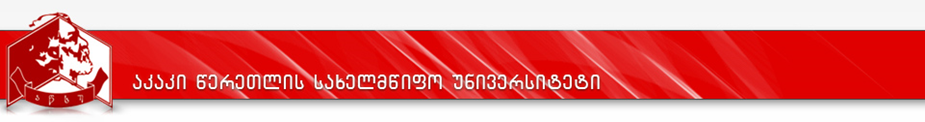 კურიკულუმი       დანართი 2დანართი 1სასწავლო გეგმა 2017-2020 წ.წპროგრამის დასახელება: არქეოლოგია მისანიჭებელი კვალიფიკაცია: არქეოლოგიის დოქტორიკვლევითი კომპონენტი 120 კრედიტი პროგრამის დასახელებაპროგრამის დასახელებაარქეოლოგია - Archaeology არქეოლოგია - Archaeology მისანიჭებელი   აკადემიური ხარისხი/კვალიფიკაციამისანიჭებელი   აკადემიური ხარისხი/კვალიფიკაციაარქეოლოგიis დოქტორი PhD in  Archaeologyარქეოლოგიis დოქტორი PhD in  Archaeologyფაკულტეტის დასახელებაფაკულტეტის დასახელებაჰუმანიტარულ მეცნიერებათა ფაკულტეტიჰუმანიტარულ მეცნიერებათა ფაკულტეტიპროგრამის ხელმძღვანელი/ხელმძღვანელები/კოორდინატორიპროგრამის ხელმძღვანელი/ხელმძღვანელები/კოორდინატორიპროფესორი ომარი ლანჩავა                                                                           პროფესორი ომარი ლანჩავა                                                                           პროგრამის ხანგრძლივობა/მოცულობა (სემესტრი, კრედიტების რაოდენობა)პროგრამის ხანგრძლივობა/მოცულობა (სემესტრი, კრედიტების რაოდენობა)პროგრამის ხანგრძლივობა - 6 სემეტრიპროგრამის მოცულობა - 180 კრედიტი.კვლევითი კომპონენტი - (სადოქტორო დისერტაცია) – 120 კრედიტი.სასწავლო კომპონენტი - 60 კრედიტი.პროგრამის ხანგრძლივობა - 6 სემეტრიპროგრამის მოცულობა - 180 კრედიტი.კვლევითი კომპონენტი - (სადოქტორო დისერტაცია) – 120 კრედიტი.სასწავლო კომპონენტი - 60 კრედიტი.სწავლების ენასწავლების ენასწავლების ენაქართულიპროგრამის შემუშავებისა და განახლების თარიღები;პროგრამის შემუშავებისა და განახლების თარიღები;პროგრამის შემუშავებისა და განახლების თარიღები;პროგრამაზე დაშვების წინაპირობები (მოთხოვნები)პროგრამაზე დაშვების წინაპირობები (მოთხოვნები)პროგრამაზე დაშვების წინაპირობები (მოთხოვნები)პროგრამაზე დაშვების წინაპირობები (მოთხოვნები)მაგისტრის ან მაგისტრთან გათანაბრებული აკადემიური ხარისხი შესაბამის დარგში და მომიჯნავე მეცნიერებებში. დოქტურანტურაში სწავლის უფლება შეიძლება მიენიჭოს უცხოეთის უნივერსიტეტის კურსდამთავრებულს „უმაღლესი განათლების შესახებ” საქართველოს კანონის 50-ე მუხლის მოთხოვნათა შესაბამისად. უცხო ენის (ინგლისური, გერმანული, ფრანგული) ცოდნა (B2 დონე). დოქტორანტობის კანდიდატი, თუ მას ქართულენოვან პროგრამაზე სურს სწავლა და ქართული მისი მშობლიური ენა არ არის, წარმოადგენს ქართული ენის ცოდნის დამადასტურებელ სერტიფიკატს.საუნივერსიტეტო გამოცდა სპეციალობაში.სასურველია დოქტორანტობის მსურველმა წარმოადგინოს შემდეგი დამატებითი ინფორმაცია:სამეცნიერო პუბლიკაციები.სამეცნიერო კონფერენციაში მონაწილეობა.არქეოლოგიურ ექსპედიციებში მონაწილეობა.მაგისტრის ან მაგისტრთან გათანაბრებული აკადემიური ხარისხი შესაბამის დარგში და მომიჯნავე მეცნიერებებში. დოქტურანტურაში სწავლის უფლება შეიძლება მიენიჭოს უცხოეთის უნივერსიტეტის კურსდამთავრებულს „უმაღლესი განათლების შესახებ” საქართველოს კანონის 50-ე მუხლის მოთხოვნათა შესაბამისად. უცხო ენის (ინგლისური, გერმანული, ფრანგული) ცოდნა (B2 დონე). დოქტორანტობის კანდიდატი, თუ მას ქართულენოვან პროგრამაზე სურს სწავლა და ქართული მისი მშობლიური ენა არ არის, წარმოადგენს ქართული ენის ცოდნის დამადასტურებელ სერტიფიკატს.საუნივერსიტეტო გამოცდა სპეციალობაში.სასურველია დოქტორანტობის მსურველმა წარმოადგინოს შემდეგი დამატებითი ინფორმაცია:სამეცნიერო პუბლიკაციები.სამეცნიერო კონფერენციაში მონაწილეობა.არქეოლოგიურ ექსპედიციებში მონაწილეობა.მაგისტრის ან მაგისტრთან გათანაბრებული აკადემიური ხარისხი შესაბამის დარგში და მომიჯნავე მეცნიერებებში. დოქტურანტურაში სწავლის უფლება შეიძლება მიენიჭოს უცხოეთის უნივერსიტეტის კურსდამთავრებულს „უმაღლესი განათლების შესახებ” საქართველოს კანონის 50-ე მუხლის მოთხოვნათა შესაბამისად. უცხო ენის (ინგლისური, გერმანული, ფრანგული) ცოდნა (B2 დონე). დოქტორანტობის კანდიდატი, თუ მას ქართულენოვან პროგრამაზე სურს სწავლა და ქართული მისი მშობლიური ენა არ არის, წარმოადგენს ქართული ენის ცოდნის დამადასტურებელ სერტიფიკატს.საუნივერსიტეტო გამოცდა სპეციალობაში.სასურველია დოქტორანტობის მსურველმა წარმოადგინოს შემდეგი დამატებითი ინფორმაცია:სამეცნიერო პუბლიკაციები.სამეცნიერო კონფერენციაში მონაწილეობა.არქეოლოგიურ ექსპედიციებში მონაწილეობა.მაგისტრის ან მაგისტრთან გათანაბრებული აკადემიური ხარისხი შესაბამის დარგში და მომიჯნავე მეცნიერებებში. დოქტურანტურაში სწავლის უფლება შეიძლება მიენიჭოს უცხოეთის უნივერსიტეტის კურსდამთავრებულს „უმაღლესი განათლების შესახებ” საქართველოს კანონის 50-ე მუხლის მოთხოვნათა შესაბამისად. უცხო ენის (ინგლისური, გერმანული, ფრანგული) ცოდნა (B2 დონე). დოქტორანტობის კანდიდატი, თუ მას ქართულენოვან პროგრამაზე სურს სწავლა და ქართული მისი მშობლიური ენა არ არის, წარმოადგენს ქართული ენის ცოდნის დამადასტურებელ სერტიფიკატს.საუნივერსიტეტო გამოცდა სპეციალობაში.სასურველია დოქტორანტობის მსურველმა წარმოადგინოს შემდეგი დამატებითი ინფორმაცია:სამეცნიერო პუბლიკაციები.სამეცნიერო კონფერენციაში მონაწილეობა.არქეოლოგიურ ექსპედიციებში მონაწილეობა.პროგრამის მიზნებიპროგრამის მიზნებიპროგრამის მიზნებიპროგრამის მიზნებიმაღალკვალიფიციური და კვლევების თანამედროვე უნარ-ჩვევებით აღჭურვილი მკვლევარ-სპეციალისტის მომზადება საერთაშორისო სტანდარტებით, რომელსაც ექნება უმაღლესი განათლების III საფეხურისათვის განსაზღვრული კომპეტენციები, სათანადო ცოდნა და დამოუკიდებლად შეეძლება საქართველოში და კონკრეტულად იმერეთის რეგიონში არქეოლოგიურ ძეგლებზე სადაზვერვო და სტაციონალური კვლევების ჩატარება, ასევე კამერალური და სამეცნიერო მუშაობის  წარმართვა და იმ ინტერდისციპლინარული ცოდნის შეძენა, რაც აუცილებელია სამეცნიერო ანალიზისა და მიღებული შედეგების ინტერპრეტაციისათვის. პროგრამის კურსდამთავრებულს ექნება არქეოლოგიის უახლეს მიღწევებზე დამყარებული ცოდნა საქართველოში ადამიანის მოღვაწეობის შედეგად შექმნილი სხვადასხვა ეპოქის (ქვის ხანა, ბრინჯაოს ხანა, რკინის ხანა) არქეოლოგიური ძეგლებისა და ხმელთაშუაზღვისპირეთის უძველესი ცივილიზაციების კულტურული მემკვიდრეობის შესახებ, რათა შეძლოს მათ შორის პოლიტიკურ, ეკონომიკურ, სოციალურ და კულტურულ სფეროებში ურთიერთკავშირების კვლევა. სწავლების თანამედროვე მეთოდებს, შესაბამის უნარ-ჩვევებს და სათანადო კომპეტენციებს დაუფლებული კადრების მომზადება პედაგოგიური მოღვაწეობისათვის.კადრების მომზადება საქართველოს ეროვნული (მათ შორის ქუთაისისა და იმერეთის რეგიონის) და საერთაშორისო კულტურული მემკვიდრეობის რესურსების მართვისათვის (არქეოლოგიური ძეგლების პოპულარიზაცია და კოლექციების დაცვა).მაღალკვალიფიციური და კვლევების თანამედროვე უნარ-ჩვევებით აღჭურვილი მკვლევარ-სპეციალისტის მომზადება საერთაშორისო სტანდარტებით, რომელსაც ექნება უმაღლესი განათლების III საფეხურისათვის განსაზღვრული კომპეტენციები, სათანადო ცოდნა და დამოუკიდებლად შეეძლება საქართველოში და კონკრეტულად იმერეთის რეგიონში არქეოლოგიურ ძეგლებზე სადაზვერვო და სტაციონალური კვლევების ჩატარება, ასევე კამერალური და სამეცნიერო მუშაობის  წარმართვა და იმ ინტერდისციპლინარული ცოდნის შეძენა, რაც აუცილებელია სამეცნიერო ანალიზისა და მიღებული შედეგების ინტერპრეტაციისათვის. პროგრამის კურსდამთავრებულს ექნება არქეოლოგიის უახლეს მიღწევებზე დამყარებული ცოდნა საქართველოში ადამიანის მოღვაწეობის შედეგად შექმნილი სხვადასხვა ეპოქის (ქვის ხანა, ბრინჯაოს ხანა, რკინის ხანა) არქეოლოგიური ძეგლებისა და ხმელთაშუაზღვისპირეთის უძველესი ცივილიზაციების კულტურული მემკვიდრეობის შესახებ, რათა შეძლოს მათ შორის პოლიტიკურ, ეკონომიკურ, სოციალურ და კულტურულ სფეროებში ურთიერთკავშირების კვლევა. სწავლების თანამედროვე მეთოდებს, შესაბამის უნარ-ჩვევებს და სათანადო კომპეტენციებს დაუფლებული კადრების მომზადება პედაგოგიური მოღვაწეობისათვის.კადრების მომზადება საქართველოს ეროვნული (მათ შორის ქუთაისისა და იმერეთის რეგიონის) და საერთაშორისო კულტურული მემკვიდრეობის რესურსების მართვისათვის (არქეოლოგიური ძეგლების პოპულარიზაცია და კოლექციების დაცვა).მაღალკვალიფიციური და კვლევების თანამედროვე უნარ-ჩვევებით აღჭურვილი მკვლევარ-სპეციალისტის მომზადება საერთაშორისო სტანდარტებით, რომელსაც ექნება უმაღლესი განათლების III საფეხურისათვის განსაზღვრული კომპეტენციები, სათანადო ცოდნა და დამოუკიდებლად შეეძლება საქართველოში და კონკრეტულად იმერეთის რეგიონში არქეოლოგიურ ძეგლებზე სადაზვერვო და სტაციონალური კვლევების ჩატარება, ასევე კამერალური და სამეცნიერო მუშაობის  წარმართვა და იმ ინტერდისციპლინარული ცოდნის შეძენა, რაც აუცილებელია სამეცნიერო ანალიზისა და მიღებული შედეგების ინტერპრეტაციისათვის. პროგრამის კურსდამთავრებულს ექნება არქეოლოგიის უახლეს მიღწევებზე დამყარებული ცოდნა საქართველოში ადამიანის მოღვაწეობის შედეგად შექმნილი სხვადასხვა ეპოქის (ქვის ხანა, ბრინჯაოს ხანა, რკინის ხანა) არქეოლოგიური ძეგლებისა და ხმელთაშუაზღვისპირეთის უძველესი ცივილიზაციების კულტურული მემკვიდრეობის შესახებ, რათა შეძლოს მათ შორის პოლიტიკურ, ეკონომიკურ, სოციალურ და კულტურულ სფეროებში ურთიერთკავშირების კვლევა. სწავლების თანამედროვე მეთოდებს, შესაბამის უნარ-ჩვევებს და სათანადო კომპეტენციებს დაუფლებული კადრების მომზადება პედაგოგიური მოღვაწეობისათვის.კადრების მომზადება საქართველოს ეროვნული (მათ შორის ქუთაისისა და იმერეთის რეგიონის) და საერთაშორისო კულტურული მემკვიდრეობის რესურსების მართვისათვის (არქეოლოგიური ძეგლების პოპულარიზაცია და კოლექციების დაცვა).მაღალკვალიფიციური და კვლევების თანამედროვე უნარ-ჩვევებით აღჭურვილი მკვლევარ-სპეციალისტის მომზადება საერთაშორისო სტანდარტებით, რომელსაც ექნება უმაღლესი განათლების III საფეხურისათვის განსაზღვრული კომპეტენციები, სათანადო ცოდნა და დამოუკიდებლად შეეძლება საქართველოში და კონკრეტულად იმერეთის რეგიონში არქეოლოგიურ ძეგლებზე სადაზვერვო და სტაციონალური კვლევების ჩატარება, ასევე კამერალური და სამეცნიერო მუშაობის  წარმართვა და იმ ინტერდისციპლინარული ცოდნის შეძენა, რაც აუცილებელია სამეცნიერო ანალიზისა და მიღებული შედეგების ინტერპრეტაციისათვის. პროგრამის კურსდამთავრებულს ექნება არქეოლოგიის უახლეს მიღწევებზე დამყარებული ცოდნა საქართველოში ადამიანის მოღვაწეობის შედეგად შექმნილი სხვადასხვა ეპოქის (ქვის ხანა, ბრინჯაოს ხანა, რკინის ხანა) არქეოლოგიური ძეგლებისა და ხმელთაშუაზღვისპირეთის უძველესი ცივილიზაციების კულტურული მემკვიდრეობის შესახებ, რათა შეძლოს მათ შორის პოლიტიკურ, ეკონომიკურ, სოციალურ და კულტურულ სფეროებში ურთიერთკავშირების კვლევა. სწავლების თანამედროვე მეთოდებს, შესაბამის უნარ-ჩვევებს და სათანადო კომპეტენციებს დაუფლებული კადრების მომზადება პედაგოგიური მოღვაწეობისათვის.კადრების მომზადება საქართველოს ეროვნული (მათ შორის ქუთაისისა და იმერეთის რეგიონის) და საერთაშორისო კულტურული მემკვიდრეობის რესურსების მართვისათვის (არქეოლოგიური ძეგლების პოპულარიზაცია და კოლექციების დაცვა).სწავლის შედეგები  ( ზოგადი და დარგობრივი კომპეტენციები) (სწავლის შედეგების რუქა ახლავს დანართის სახით, იხ. დანართი 2)სწავლის შედეგები  ( ზოგადი და დარგობრივი კომპეტენციები) (სწავლის შედეგების რუქა ახლავს დანართის სახით, იხ. დანართი 2)სწავლის შედეგები  ( ზოგადი და დარგობრივი კომპეტენციები) (სწავლის შედეგების რუქა ახლავს დანართის სახით, იხ. დანართი 2)სწავლის შედეგები  ( ზოგადი და დარგობრივი კომპეტენციები) (სწავლის შედეგების რუქა ახლავს დანართის სახით, იხ. დანართი 2)ცოდნა და გაცნობიერებაარქეოლოგიის  დოქტორს  ექნება დარგისა და მომიჯნავე მეცნიერებების უახლეს მიღწევებზე დამყარებული ცოდნა:საქართველოს არქეოლოგიასა და იმ კულტურებსა და ცივილიზაციებში, რომლებმაც სხვადასხვა დროს უდიდესი გავლენა მოახდინეს ქართველის ხალხის მატერიალური და სულიერი კულტურის ჩამოყალიბებაზე.ქალაქებისა და საქალაქო ცხოვრების განვითარებაზე ანტიკური და შუასაუკუნეების საქართველოსა და ანტიკურ სამყაროში.ანტიკური და ადრეშუასაუკუნეების ეპოქის საქართველოს თავდაცვით სისტემებზე, საფორტიფიკაციო ნაგებობებზე, შეიარაღებისა და სამხედრო ფორმირებების სახეობებზე, სტრატეგიასა და ტაქტიკაზე.არქეოლოგიის დოქტორს შეეძლება:არქეოლოგიის დარგისათვის სპეციფიური თეორიული და პრაქტიკული კვლევის ინოვაციური მეთოდების გამოყენებით არსებული ცოდნის ხელახალი გააზრების და ნაწილობრივი გადაფასების გზით მიღწეული იქნეს ცოდნის განახლებული ფარგლების გაცნობიერება.  მოპოვებული არქეოლოგიური მასალის ანალიზი, კვლევის მართვა და კვლევის პროცესში დასმული პრობლემების გადაჭრა.  არქეოლოგიის  დოქტორს  ექნება დარგისა და მომიჯნავე მეცნიერებების უახლეს მიღწევებზე დამყარებული ცოდნა:საქართველოს არქეოლოგიასა და იმ კულტურებსა და ცივილიზაციებში, რომლებმაც სხვადასხვა დროს უდიდესი გავლენა მოახდინეს ქართველის ხალხის მატერიალური და სულიერი კულტურის ჩამოყალიბებაზე.ქალაქებისა და საქალაქო ცხოვრების განვითარებაზე ანტიკური და შუასაუკუნეების საქართველოსა და ანტიკურ სამყაროში.ანტიკური და ადრეშუასაუკუნეების ეპოქის საქართველოს თავდაცვით სისტემებზე, საფორტიფიკაციო ნაგებობებზე, შეიარაღებისა და სამხედრო ფორმირებების სახეობებზე, სტრატეგიასა და ტაქტიკაზე.არქეოლოგიის დოქტორს შეეძლება:არქეოლოგიის დარგისათვის სპეციფიური თეორიული და პრაქტიკული კვლევის ინოვაციური მეთოდების გამოყენებით არსებული ცოდნის ხელახალი გააზრების და ნაწილობრივი გადაფასების გზით მიღწეული იქნეს ცოდნის განახლებული ფარგლების გაცნობიერება.  მოპოვებული არქეოლოგიური მასალის ანალიზი, კვლევის მართვა და კვლევის პროცესში დასმული პრობლემების გადაჭრა.  არქეოლოგიის  დოქტორს  ექნება დარგისა და მომიჯნავე მეცნიერებების უახლეს მიღწევებზე დამყარებული ცოდნა:საქართველოს არქეოლოგიასა და იმ კულტურებსა და ცივილიზაციებში, რომლებმაც სხვადასხვა დროს უდიდესი გავლენა მოახდინეს ქართველის ხალხის მატერიალური და სულიერი კულტურის ჩამოყალიბებაზე.ქალაქებისა და საქალაქო ცხოვრების განვითარებაზე ანტიკური და შუასაუკუნეების საქართველოსა და ანტიკურ სამყაროში.ანტიკური და ადრეშუასაუკუნეების ეპოქის საქართველოს თავდაცვით სისტემებზე, საფორტიფიკაციო ნაგებობებზე, შეიარაღებისა და სამხედრო ფორმირებების სახეობებზე, სტრატეგიასა და ტაქტიკაზე.არქეოლოგიის დოქტორს შეეძლება:არქეოლოგიის დარგისათვის სპეციფიური თეორიული და პრაქტიკული კვლევის ინოვაციური მეთოდების გამოყენებით არსებული ცოდნის ხელახალი გააზრების და ნაწილობრივი გადაფასების გზით მიღწეული იქნეს ცოდნის განახლებული ფარგლების გაცნობიერება.  მოპოვებული არქეოლოგიური მასალის ანალიზი, კვლევის მართვა და კვლევის პროცესში დასმული პრობლემების გადაჭრა.  ცოდნის პრაქტიკაში გამოყენების უნარი    არქეოლოგიის სადოქტორო პროგრამის კურსდამთავრებულს შეეძლება:ინოვაციური კვლევის დამოუკიდებლად დაგეგმვა და განხორციელება - არქეოლოგიური ძეგლის მოძიება, არქეოლოგიური გათხრების უფლების მოპოვება, ძეგლის სპეციფიკიდან გამომდინარე კვლევის მეთოდების განსაზღვრა, სამეცნიერო და ტექნიკური პერსონალის შერჩევა, სამუშაოების დაგეგმვა და წარმართვა, მოპოვებული არქეოლოგიური არტეფაქტების სამეცნიერო კვლევა. შეიმუშავოს და მეცნიერებაში დანერგოს არქეოლოგიისათვის დარგობრივი თვალსაზრისით სპეციფიკური ახლებური კვლევითი მეთოდები  და ანალიტიკური მეთოდები, რომლებიც ორიენტირებულია ახალი ცოდნის მიღებაზე.სამეცნიერო კვლევის თანამედროვე მეთოდოლოგიის საშუალებით არქეოლოგიაში არსებული ცოდნის გაფართოებითა და კვლევის ინოვაციური მეთოდების გამოყენებით რეფერირებადი საერთაშორისო პუბლიკაციისათვის აუცილებელი სტანდარტის  დონეზე სამეცნიერო ნაშრომის შექმნა. არქეოლოგიის დარგისათვის სპეციფიკური და ზოგადად სამეცნიერო კვლევის მეთოდების გამოყენებით სადოქტორო პროგრამით განსაზღვრული არჩეული მიმართულების შესაბამისი საკვალიფიკაციო ნაშრომის მომზადება.სწავლების თანამედროვე მეთოდების გამოყენებით სხვადასხვა პროფილის სასწავლო დაწესებულებებში სასწავლო პროცესის წარმართვა. კულტურული მემკვიდრეობის ნიმუშების (არქეოლოგიური არტეფაქტების) ექსპერტიზა.    არქეოლოგიის სადოქტორო პროგრამის კურსდამთავრებულს შეეძლება:ინოვაციური კვლევის დამოუკიდებლად დაგეგმვა და განხორციელება - არქეოლოგიური ძეგლის მოძიება, არქეოლოგიური გათხრების უფლების მოპოვება, ძეგლის სპეციფიკიდან გამომდინარე კვლევის მეთოდების განსაზღვრა, სამეცნიერო და ტექნიკური პერსონალის შერჩევა, სამუშაოების დაგეგმვა და წარმართვა, მოპოვებული არქეოლოგიური არტეფაქტების სამეცნიერო კვლევა. შეიმუშავოს და მეცნიერებაში დანერგოს არქეოლოგიისათვის დარგობრივი თვალსაზრისით სპეციფიკური ახლებური კვლევითი მეთოდები  და ანალიტიკური მეთოდები, რომლებიც ორიენტირებულია ახალი ცოდნის მიღებაზე.სამეცნიერო კვლევის თანამედროვე მეთოდოლოგიის საშუალებით არქეოლოგიაში არსებული ცოდნის გაფართოებითა და კვლევის ინოვაციური მეთოდების გამოყენებით რეფერირებადი საერთაშორისო პუბლიკაციისათვის აუცილებელი სტანდარტის  დონეზე სამეცნიერო ნაშრომის შექმნა. არქეოლოგიის დარგისათვის სპეციფიკური და ზოგადად სამეცნიერო კვლევის მეთოდების გამოყენებით სადოქტორო პროგრამით განსაზღვრული არჩეული მიმართულების შესაბამისი საკვალიფიკაციო ნაშრომის მომზადება.სწავლების თანამედროვე მეთოდების გამოყენებით სხვადასხვა პროფილის სასწავლო დაწესებულებებში სასწავლო პროცესის წარმართვა. კულტურული მემკვიდრეობის ნიმუშების (არქეოლოგიური არტეფაქტების) ექსპერტიზა.    არქეოლოგიის სადოქტორო პროგრამის კურსდამთავრებულს შეეძლება:ინოვაციური კვლევის დამოუკიდებლად დაგეგმვა და განხორციელება - არქეოლოგიური ძეგლის მოძიება, არქეოლოგიური გათხრების უფლების მოპოვება, ძეგლის სპეციფიკიდან გამომდინარე კვლევის მეთოდების განსაზღვრა, სამეცნიერო და ტექნიკური პერსონალის შერჩევა, სამუშაოების დაგეგმვა და წარმართვა, მოპოვებული არქეოლოგიური არტეფაქტების სამეცნიერო კვლევა. შეიმუშავოს და მეცნიერებაში დანერგოს არქეოლოგიისათვის დარგობრივი თვალსაზრისით სპეციფიკური ახლებური კვლევითი მეთოდები  და ანალიტიკური მეთოდები, რომლებიც ორიენტირებულია ახალი ცოდნის მიღებაზე.სამეცნიერო კვლევის თანამედროვე მეთოდოლოგიის საშუალებით არქეოლოგიაში არსებული ცოდნის გაფართოებითა და კვლევის ინოვაციური მეთოდების გამოყენებით რეფერირებადი საერთაშორისო პუბლიკაციისათვის აუცილებელი სტანდარტის  დონეზე სამეცნიერო ნაშრომის შექმნა. არქეოლოგიის დარგისათვის სპეციფიკური და ზოგადად სამეცნიერო კვლევის მეთოდების გამოყენებით სადოქტორო პროგრამით განსაზღვრული არჩეული მიმართულების შესაბამისი საკვალიფიკაციო ნაშრომის მომზადება.სწავლების თანამედროვე მეთოდების გამოყენებით სხვადასხვა პროფილის სასწავლო დაწესებულებებში სასწავლო პროცესის წარმართვა. კულტურული მემკვიდრეობის ნიმუშების (არქეოლოგიური არტეფაქტების) ექსპერტიზა.დასკვნის უნარიარქეოლოგიის სადოქტორო პროგრამის კურსდამთავრებულს კრიტიკული მიდგომის გათვალისწინებით შეეძლება რთული, არასრული  და წინააღმდეგობრივი  არქეოლოგიური და წერილობითი წყაროების მონაცემების ანალიზი. ასევე შეეძლება ახალი მიდგომების სინთეზი, რითაც ხელს შეუწყობს არქეოლოგიის სფეროში კვლევის ახალი მეთოდოლოგიის შემუშავებასა  და განვითარებას და მათი გამოყენებით პრობლემის გადაჭრისათვის სწორი და ეფექტური გადაწყვეტილებების დამოუკიდებლად მიღებას, კონცეფციათა განსაზღვრას და მიღებულ დებულებათა არგუმენტირებას.   არქეოლოგიის სადოქტორო პროგრამის კურსდამთავრებულს კრიტიკული მიდგომის გათვალისწინებით შეეძლება რთული, არასრული  და წინააღმდეგობრივი  არქეოლოგიური და წერილობითი წყაროების მონაცემების ანალიზი. ასევე შეეძლება ახალი მიდგომების სინთეზი, რითაც ხელს შეუწყობს არქეოლოგიის სფეროში კვლევის ახალი მეთოდოლოგიის შემუშავებასა  და განვითარებას და მათი გამოყენებით პრობლემის გადაჭრისათვის სწორი და ეფექტური გადაწყვეტილებების დამოუკიდებლად მიღებას, კონცეფციათა განსაზღვრას და მიღებულ დებულებათა არგუმენტირებას.   არქეოლოგიის სადოქტორო პროგრამის კურსდამთავრებულს კრიტიკული მიდგომის გათვალისწინებით შეეძლება რთული, არასრული  და წინააღმდეგობრივი  არქეოლოგიური და წერილობითი წყაროების მონაცემების ანალიზი. ასევე შეეძლება ახალი მიდგომების სინთეზი, რითაც ხელს შეუწყობს არქეოლოგიის სფეროში კვლევის ახალი მეთოდოლოგიის შემუშავებასა  და განვითარებას და მათი გამოყენებით პრობლემის გადაჭრისათვის სწორი და ეფექტური გადაწყვეტილებების დამოუკიდებლად მიღებას, კონცეფციათა განსაზღვრას და მიღებულ დებულებათა არგუმენტირებას.   კომუნიკაციის უნარიარქეოლოგიის აკადემიური დოქტორი შეძლებს თავისი დარგის აკადემიურ და პროფესიულ საზოგადოებაში კომპეტენტურ კომუნიკაციას, რაც გულისხმობს მისი კვლევის სფეროს ფარგლებში მის მიერ მოპოვებული ცოდნის დარგში არსებულ ცოდნასთან ურთიერთკავშირში დასაბუთებულად, გარკვევით და დამაჯერებლად  წარმოჩენას. საერთაშორისო სამეცნიერო საზოგადოებასთან პროფესიულ ურთიერთობას და ინფორმაციის  გადაცემას სპეციალისტებისა და არასპეციალისტებისათვის. ასევე თემატურ პოლემიკაში ჩართვას ქართულ და უცხოურ ენებზე.საინფორმაციო და საკომუნიკაციო   ტექნოლოგიების თავისუფალ გამოყენებას  დარგისათვის სპეციფიკურ კონტექსტში. არქეოლოგიის აკადემიური დოქტორი შეძლებს თავისი დარგის აკადემიურ და პროფესიულ საზოგადოებაში კომპეტენტურ კომუნიკაციას, რაც გულისხმობს მისი კვლევის სფეროს ფარგლებში მის მიერ მოპოვებული ცოდნის დარგში არსებულ ცოდნასთან ურთიერთკავშირში დასაბუთებულად, გარკვევით და დამაჯერებლად  წარმოჩენას. საერთაშორისო სამეცნიერო საზოგადოებასთან პროფესიულ ურთიერთობას და ინფორმაციის  გადაცემას სპეციალისტებისა და არასპეციალისტებისათვის. ასევე თემატურ პოლემიკაში ჩართვას ქართულ და უცხოურ ენებზე.საინფორმაციო და საკომუნიკაციო   ტექნოლოგიების თავისუფალ გამოყენებას  დარგისათვის სპეციფიკურ კონტექსტში. არქეოლოგიის აკადემიური დოქტორი შეძლებს თავისი დარგის აკადემიურ და პროფესიულ საზოგადოებაში კომპეტენტურ კომუნიკაციას, რაც გულისხმობს მისი კვლევის სფეროს ფარგლებში მის მიერ მოპოვებული ცოდნის დარგში არსებულ ცოდნასთან ურთიერთკავშირში დასაბუთებულად, გარკვევით და დამაჯერებლად  წარმოჩენას. საერთაშორისო სამეცნიერო საზოგადოებასთან პროფესიულ ურთიერთობას და ინფორმაციის  გადაცემას სპეციალისტებისა და არასპეციალისტებისათვის. ასევე თემატურ პოლემიკაში ჩართვას ქართულ და უცხოურ ენებზე.საინფორმაციო და საკომუნიკაციო   ტექნოლოგიების თავისუფალ გამოყენებას  დარგისათვის სპეციფიკურ კონტექსტში. სწავლის უნარიარქეოლოგიის დოქტორი შეძლებს თავად დაგეგმოს და შეასრულოს სასწავლო პროცესისათვის დარგობრივი კვლევა. შეძლებს ადეკვატურად შეაფასოს საკუთარი ცოდნა, ექნება მზაობა მუდმივი სწავლის და ცოდნის განვითარება-სრულყოფისათვის, რათა ახალი სამეცნიერო და მეთოდური მიღწევები გამოიყენოს სამეცნიერო კვლევის პროცესში. მუდმივად ეცდება სამეცნიერო და სწავლების მეთოდების გაუმჯობესებას და უახლეს მიღწევებზე დამყარებული ახალი იდეების გენერირებას.არქეოლოგიის დოქტორი შეძლებს თავად დაგეგმოს და შეასრულოს სასწავლო პროცესისათვის დარგობრივი კვლევა. შეძლებს ადეკვატურად შეაფასოს საკუთარი ცოდნა, ექნება მზაობა მუდმივი სწავლის და ცოდნის განვითარება-სრულყოფისათვის, რათა ახალი სამეცნიერო და მეთოდური მიღწევები გამოიყენოს სამეცნიერო კვლევის პროცესში. მუდმივად ეცდება სამეცნიერო და სწავლების მეთოდების გაუმჯობესებას და უახლეს მიღწევებზე დამყარებული ახალი იდეების გენერირებას.არქეოლოგიის დოქტორი შეძლებს თავად დაგეგმოს და შეასრულოს სასწავლო პროცესისათვის დარგობრივი კვლევა. შეძლებს ადეკვატურად შეაფასოს საკუთარი ცოდნა, ექნება მზაობა მუდმივი სწავლის და ცოდნის განვითარება-სრულყოფისათვის, რათა ახალი სამეცნიერო და მეთოდური მიღწევები გამოიყენოს სამეცნიერო კვლევის პროცესში. მუდმივად ეცდება სამეცნიერო და სწავლების მეთოდების გაუმჯობესებას და უახლეს მიღწევებზე დამყარებული ახალი იდეების გენერირებას.ღირებულებებიქართული და საკაცობრიო ღირებულებებისადმი პატივისცემა და სხვათათვის გადაცემა.პროფესიული ღირებულებების შემუშავებაში მონაწილეობა. კეთილსინდისიერი საქმიანობის პრინციპების პატივისცემა. აკადემიური პატიოსნება. ეთიკური და მორალური პასუხისმგებლობა საზოგადოების წინაშე. ეროვნული და სამოქალაქო თვითშეგნება.ზოგადსაკაცობრიო და პროფესიულ ღირებულებათა წარმოქმნის გზების კვლევა და მათ დასამკვიდრებლად ინოვაციური მეთოდების შემუშავება.ქართული და საკაცობრიო ღირებულებებისადმი პატივისცემა და სხვათათვის გადაცემა.პროფესიული ღირებულებების შემუშავებაში მონაწილეობა. კეთილსინდისიერი საქმიანობის პრინციპების პატივისცემა. აკადემიური პატიოსნება. ეთიკური და მორალური პასუხისმგებლობა საზოგადოების წინაშე. ეროვნული და სამოქალაქო თვითშეგნება.ზოგადსაკაცობრიო და პროფესიულ ღირებულებათა წარმოქმნის გზების კვლევა და მათ დასამკვიდრებლად ინოვაციური მეთოდების შემუშავება.ქართული და საკაცობრიო ღირებულებებისადმი პატივისცემა და სხვათათვის გადაცემა.პროფესიული ღირებულებების შემუშავებაში მონაწილეობა. კეთილსინდისიერი საქმიანობის პრინციპების პატივისცემა. აკადემიური პატიოსნება. ეთიკური და მორალური პასუხისმგებლობა საზოგადოების წინაშე. ეროვნული და სამოქალაქო თვითშეგნება.ზოგადსაკაცობრიო და პროფესიულ ღირებულებათა წარმოქმნის გზების კვლევა და მათ დასამკვიდრებლად ინოვაციური მეთოდების შემუშავება.სწავლების მეთოდებისწავლების მეთოდებისწავლების მეთოდებისწავლების მეთოდებივერბალური (ზეპირი პრეზენტაცია) -  გამოიყენება პროფესორის მიერ მასალის გადაცემისას  და სტუდენტის მიერ პრაქტიკული მუშაობისას. ის ხელს უწყობს  სტუდენტში მოსმენის უნარის განვითარებას და თეორიული ინფორმაციის ათვისების გაადვილებას.ვიზუალური დემონსტრირება - გამოიყენება პროფესორის მიერ სასწავლო მასალის გადაცემისას და სტუდენტის მიერ პრაქტიკული მუშაობისას.  საილუსტრაციო  მასალის (ფოტომასალა,  ცხრილები, ნახაზები) დემონსტრირება დაფის, ტექნიკური საშუალებების, კომპიუტერის გამოყენებით -  ხელს   უწყობს სასწავლო მასალის აღქმას თვასაჩინოების სხვადასხვა საფეხურის მეშვეობით;  ვიზუალურად წარმოაჩენს საკითხის არსს; აადვილებს თეორიული ინფორმაციის ათვისებას.დისკუსია - ეხმარება სტუდენტს გამოიმუშავოს საკუთარი აზრის ჩამოყალიბების და დასაბუთების უნარი;  ზრდის სასწავლო პროცესში სტუდენტის ჩართულობას; გამოუმუშავებს სტუდენტებს კამათის და დებატების ჩვევებს; ხელს უწყობს  შესასწავლი მასალის გააზრება-გაცნობიერებას.წიგნზე მუშაობა - მოიცავს ლექციაზე, პრაქტიკული და სტუდენტის  დამოუკიდებელი მუშაობისას სასწავლო და სამეცნიერო ლიტერატურის და  წერილობითი წყაროების კითხვას.  ანვითარებს სათანადო  მასალების   მოპოვების ჩვევას; ხელს უწყობს მასალის ათვისება-გააზრების უნარის ჩამოყალიბებას. წერითი მუშაობა - გამოიყენება სტუდენტის მიერ  და  გულისხმობს შემდეგი სახის აქტივობებს: საჭირო მასალების მოძიება და ჩანაწერების გაკეთება, სასწავლო და საპრეზენტაციო საკითხების დაკონსპექტება, თეზისების და რეფერატის შედგენა.პრობლემაზე დაფუძნებული სწავლება (PBL) - სასწავლო მეთოდი, რომელიც ახალი ცოდნის მიღების და ინტეგრაციის პროცესის საწყის ეტაპად იყენებს პრობლემას.ევრისტიკული მეთოდი – ეფუძნება სტუდენტების წინაშე დასმული ამოცანის ეტაპობრივ გადაწყვეტას, რომელიც ხორციელდება სწავლების პროცესში ფაქტების დამოუკიდებლად დაფიქსირებისა და მათ შორის კავშირების დანახვის გზით.  გონებრივი იერიში (Brain storming) - ეს მეთოდი გულისხმობს კონკრეტული თემის ფარგლებში რომელიმე საკითხის/პრობლემის შესახებ  მაქსიმალურად მეტი, სასურველია განსხვავებული, აზრის, იდეის ჩამოყალიბებას და ხელს უწყობს პრობლემისადმი შემოქმედებითი მიდგომის განვითარებას. ინდუქციური მეთოდი განსაზღვრავს  ცოდნის ისეთ ფორმას, როდესაც სწავლის პროცესში მასალის გადმოცემისას პროცესი მიმდინარეობს კონკრეტულიდან ზოგადისაკენ.დედუქციური მეთოდი განსაზღვრავს ცოდნის გადაცემის ისეთ ფორმას, რომელიც ზოგად ცოდნაზე დაყრდნობით ახალი ცოდნის აღმოჩენის ლოგიკურ პროცესს წარმოადგენს, ანუ პროცესი მიმდინარეობს ზოგადიდან კონკრეტულისაკენ.ანალიზის მეთოდი გვეხმარება სასწავლო მასალის, როგორც ერთი მთლიანის, შემადგენელ ნაწილებად დაშლაში, ამით მარტივდება რთული პრობლების შიგნით არსებული ცალკეული საკითხების დეტალური გაშუქება.სინთეზის მეთოდი გულისხმობს შებრუნებულ პროცედურას, ანუ ცალკეული საკითხების დაჯგუფებით ერთი მთლიანის შედგენას. ეს მეთოდი ხელს უწყობს  პრობლების, როგორც მთელის დანახვის უნარის განვითარებას.  ვერბალური (ზეპირი პრეზენტაცია) -  გამოიყენება პროფესორის მიერ მასალის გადაცემისას  და სტუდენტის მიერ პრაქტიკული მუშაობისას. ის ხელს უწყობს  სტუდენტში მოსმენის უნარის განვითარებას და თეორიული ინფორმაციის ათვისების გაადვილებას.ვიზუალური დემონსტრირება - გამოიყენება პროფესორის მიერ სასწავლო მასალის გადაცემისას და სტუდენტის მიერ პრაქტიკული მუშაობისას.  საილუსტრაციო  მასალის (ფოტომასალა,  ცხრილები, ნახაზები) დემონსტრირება დაფის, ტექნიკური საშუალებების, კომპიუტერის გამოყენებით -  ხელს   უწყობს სასწავლო მასალის აღქმას თვასაჩინოების სხვადასხვა საფეხურის მეშვეობით;  ვიზუალურად წარმოაჩენს საკითხის არსს; აადვილებს თეორიული ინფორმაციის ათვისებას.დისკუსია - ეხმარება სტუდენტს გამოიმუშავოს საკუთარი აზრის ჩამოყალიბების და დასაბუთების უნარი;  ზრდის სასწავლო პროცესში სტუდენტის ჩართულობას; გამოუმუშავებს სტუდენტებს კამათის და დებატების ჩვევებს; ხელს უწყობს  შესასწავლი მასალის გააზრება-გაცნობიერებას.წიგნზე მუშაობა - მოიცავს ლექციაზე, პრაქტიკული და სტუდენტის  დამოუკიდებელი მუშაობისას სასწავლო და სამეცნიერო ლიტერატურის და  წერილობითი წყაროების კითხვას.  ანვითარებს სათანადო  მასალების   მოპოვების ჩვევას; ხელს უწყობს მასალის ათვისება-გააზრების უნარის ჩამოყალიბებას. წერითი მუშაობა - გამოიყენება სტუდენტის მიერ  და  გულისხმობს შემდეგი სახის აქტივობებს: საჭირო მასალების მოძიება და ჩანაწერების გაკეთება, სასწავლო და საპრეზენტაციო საკითხების დაკონსპექტება, თეზისების და რეფერატის შედგენა.პრობლემაზე დაფუძნებული სწავლება (PBL) - სასწავლო მეთოდი, რომელიც ახალი ცოდნის მიღების და ინტეგრაციის პროცესის საწყის ეტაპად იყენებს პრობლემას.ევრისტიკული მეთოდი – ეფუძნება სტუდენტების წინაშე დასმული ამოცანის ეტაპობრივ გადაწყვეტას, რომელიც ხორციელდება სწავლების პროცესში ფაქტების დამოუკიდებლად დაფიქსირებისა და მათ შორის კავშირების დანახვის გზით.  გონებრივი იერიში (Brain storming) - ეს მეთოდი გულისხმობს კონკრეტული თემის ფარგლებში რომელიმე საკითხის/პრობლემის შესახებ  მაქსიმალურად მეტი, სასურველია განსხვავებული, აზრის, იდეის ჩამოყალიბებას და ხელს უწყობს პრობლემისადმი შემოქმედებითი მიდგომის განვითარებას. ინდუქციური მეთოდი განსაზღვრავს  ცოდნის ისეთ ფორმას, როდესაც სწავლის პროცესში მასალის გადმოცემისას პროცესი მიმდინარეობს კონკრეტულიდან ზოგადისაკენ.დედუქციური მეთოდი განსაზღვრავს ცოდნის გადაცემის ისეთ ფორმას, რომელიც ზოგად ცოდნაზე დაყრდნობით ახალი ცოდნის აღმოჩენის ლოგიკურ პროცესს წარმოადგენს, ანუ პროცესი მიმდინარეობს ზოგადიდან კონკრეტულისაკენ.ანალიზის მეთოდი გვეხმარება სასწავლო მასალის, როგორც ერთი მთლიანის, შემადგენელ ნაწილებად დაშლაში, ამით მარტივდება რთული პრობლების შიგნით არსებული ცალკეული საკითხების დეტალური გაშუქება.სინთეზის მეთოდი გულისხმობს შებრუნებულ პროცედურას, ანუ ცალკეული საკითხების დაჯგუფებით ერთი მთლიანის შედგენას. ეს მეთოდი ხელს უწყობს  პრობლების, როგორც მთელის დანახვის უნარის განვითარებას.  ვერბალური (ზეპირი პრეზენტაცია) -  გამოიყენება პროფესორის მიერ მასალის გადაცემისას  და სტუდენტის მიერ პრაქტიკული მუშაობისას. ის ხელს უწყობს  სტუდენტში მოსმენის უნარის განვითარებას და თეორიული ინფორმაციის ათვისების გაადვილებას.ვიზუალური დემონსტრირება - გამოიყენება პროფესორის მიერ სასწავლო მასალის გადაცემისას და სტუდენტის მიერ პრაქტიკული მუშაობისას.  საილუსტრაციო  მასალის (ფოტომასალა,  ცხრილები, ნახაზები) დემონსტრირება დაფის, ტექნიკური საშუალებების, კომპიუტერის გამოყენებით -  ხელს   უწყობს სასწავლო მასალის აღქმას თვასაჩინოების სხვადასხვა საფეხურის მეშვეობით;  ვიზუალურად წარმოაჩენს საკითხის არსს; აადვილებს თეორიული ინფორმაციის ათვისებას.დისკუსია - ეხმარება სტუდენტს გამოიმუშავოს საკუთარი აზრის ჩამოყალიბების და დასაბუთების უნარი;  ზრდის სასწავლო პროცესში სტუდენტის ჩართულობას; გამოუმუშავებს სტუდენტებს კამათის და დებატების ჩვევებს; ხელს უწყობს  შესასწავლი მასალის გააზრება-გაცნობიერებას.წიგნზე მუშაობა - მოიცავს ლექციაზე, პრაქტიკული და სტუდენტის  დამოუკიდებელი მუშაობისას სასწავლო და სამეცნიერო ლიტერატურის და  წერილობითი წყაროების კითხვას.  ანვითარებს სათანადო  მასალების   მოპოვების ჩვევას; ხელს უწყობს მასალის ათვისება-გააზრების უნარის ჩამოყალიბებას. წერითი მუშაობა - გამოიყენება სტუდენტის მიერ  და  გულისხმობს შემდეგი სახის აქტივობებს: საჭირო მასალების მოძიება და ჩანაწერების გაკეთება, სასწავლო და საპრეზენტაციო საკითხების დაკონსპექტება, თეზისების და რეფერატის შედგენა.პრობლემაზე დაფუძნებული სწავლება (PBL) - სასწავლო მეთოდი, რომელიც ახალი ცოდნის მიღების და ინტეგრაციის პროცესის საწყის ეტაპად იყენებს პრობლემას.ევრისტიკული მეთოდი – ეფუძნება სტუდენტების წინაშე დასმული ამოცანის ეტაპობრივ გადაწყვეტას, რომელიც ხორციელდება სწავლების პროცესში ფაქტების დამოუკიდებლად დაფიქსირებისა და მათ შორის კავშირების დანახვის გზით.  გონებრივი იერიში (Brain storming) - ეს მეთოდი გულისხმობს კონკრეტული თემის ფარგლებში რომელიმე საკითხის/პრობლემის შესახებ  მაქსიმალურად მეტი, სასურველია განსხვავებული, აზრის, იდეის ჩამოყალიბებას და ხელს უწყობს პრობლემისადმი შემოქმედებითი მიდგომის განვითარებას. ინდუქციური მეთოდი განსაზღვრავს  ცოდნის ისეთ ფორმას, როდესაც სწავლის პროცესში მასალის გადმოცემისას პროცესი მიმდინარეობს კონკრეტულიდან ზოგადისაკენ.დედუქციური მეთოდი განსაზღვრავს ცოდნის გადაცემის ისეთ ფორმას, რომელიც ზოგად ცოდნაზე დაყრდნობით ახალი ცოდნის აღმოჩენის ლოგიკურ პროცესს წარმოადგენს, ანუ პროცესი მიმდინარეობს ზოგადიდან კონკრეტულისაკენ.ანალიზის მეთოდი გვეხმარება სასწავლო მასალის, როგორც ერთი მთლიანის, შემადგენელ ნაწილებად დაშლაში, ამით მარტივდება რთული პრობლების შიგნით არსებული ცალკეული საკითხების დეტალური გაშუქება.სინთეზის მეთოდი გულისხმობს შებრუნებულ პროცედურას, ანუ ცალკეული საკითხების დაჯგუფებით ერთი მთლიანის შედგენას. ეს მეთოდი ხელს უწყობს  პრობლების, როგორც მთელის დანახვის უნარის განვითარებას.  ვერბალური (ზეპირი პრეზენტაცია) -  გამოიყენება პროფესორის მიერ მასალის გადაცემისას  და სტუდენტის მიერ პრაქტიკული მუშაობისას. ის ხელს უწყობს  სტუდენტში მოსმენის უნარის განვითარებას და თეორიული ინფორმაციის ათვისების გაადვილებას.ვიზუალური დემონსტრირება - გამოიყენება პროფესორის მიერ სასწავლო მასალის გადაცემისას და სტუდენტის მიერ პრაქტიკული მუშაობისას.  საილუსტრაციო  მასალის (ფოტომასალა,  ცხრილები, ნახაზები) დემონსტრირება დაფის, ტექნიკური საშუალებების, კომპიუტერის გამოყენებით -  ხელს   უწყობს სასწავლო მასალის აღქმას თვასაჩინოების სხვადასხვა საფეხურის მეშვეობით;  ვიზუალურად წარმოაჩენს საკითხის არსს; აადვილებს თეორიული ინფორმაციის ათვისებას.დისკუსია - ეხმარება სტუდენტს გამოიმუშავოს საკუთარი აზრის ჩამოყალიბების და დასაბუთების უნარი;  ზრდის სასწავლო პროცესში სტუდენტის ჩართულობას; გამოუმუშავებს სტუდენტებს კამათის და დებატების ჩვევებს; ხელს უწყობს  შესასწავლი მასალის გააზრება-გაცნობიერებას.წიგნზე მუშაობა - მოიცავს ლექციაზე, პრაქტიკული და სტუდენტის  დამოუკიდებელი მუშაობისას სასწავლო და სამეცნიერო ლიტერატურის და  წერილობითი წყაროების კითხვას.  ანვითარებს სათანადო  მასალების   მოპოვების ჩვევას; ხელს უწყობს მასალის ათვისება-გააზრების უნარის ჩამოყალიბებას. წერითი მუშაობა - გამოიყენება სტუდენტის მიერ  და  გულისხმობს შემდეგი სახის აქტივობებს: საჭირო მასალების მოძიება და ჩანაწერების გაკეთება, სასწავლო და საპრეზენტაციო საკითხების დაკონსპექტება, თეზისების და რეფერატის შედგენა.პრობლემაზე დაფუძნებული სწავლება (PBL) - სასწავლო მეთოდი, რომელიც ახალი ცოდნის მიღების და ინტეგრაციის პროცესის საწყის ეტაპად იყენებს პრობლემას.ევრისტიკული მეთოდი – ეფუძნება სტუდენტების წინაშე დასმული ამოცანის ეტაპობრივ გადაწყვეტას, რომელიც ხორციელდება სწავლების პროცესში ფაქტების დამოუკიდებლად დაფიქსირებისა და მათ შორის კავშირების დანახვის გზით.  გონებრივი იერიში (Brain storming) - ეს მეთოდი გულისხმობს კონკრეტული თემის ფარგლებში რომელიმე საკითხის/პრობლემის შესახებ  მაქსიმალურად მეტი, სასურველია განსხვავებული, აზრის, იდეის ჩამოყალიბებას და ხელს უწყობს პრობლემისადმი შემოქმედებითი მიდგომის განვითარებას. ინდუქციური მეთოდი განსაზღვრავს  ცოდნის ისეთ ფორმას, როდესაც სწავლის პროცესში მასალის გადმოცემისას პროცესი მიმდინარეობს კონკრეტულიდან ზოგადისაკენ.დედუქციური მეთოდი განსაზღვრავს ცოდნის გადაცემის ისეთ ფორმას, რომელიც ზოგად ცოდნაზე დაყრდნობით ახალი ცოდნის აღმოჩენის ლოგიკურ პროცესს წარმოადგენს, ანუ პროცესი მიმდინარეობს ზოგადიდან კონკრეტულისაკენ.ანალიზის მეთოდი გვეხმარება სასწავლო მასალის, როგორც ერთი მთლიანის, შემადგენელ ნაწილებად დაშლაში, ამით მარტივდება რთული პრობლების შიგნით არსებული ცალკეული საკითხების დეტალური გაშუქება.სინთეზის მეთოდი გულისხმობს შებრუნებულ პროცედურას, ანუ ცალკეული საკითხების დაჯგუფებით ერთი მთლიანის შედგენას. ეს მეთოდი ხელს უწყობს  პრობლების, როგორც მთელის დანახვის უნარის განვითარებას.  პროგრამის სტრუქტურაპროგრამის სტრუქტურაპროგრამის სტრუქტურაპროგრამის სტრუქტურაარქეოლოგიის სადოქტორო პროგრამა მოიცავს 180 კრედიტს.  სასწავლო კომპონენტი - 60 კრედიტიდარგობრივი კურსები - 30 კრედიტიპროგრამის სავალდებულო  კურსები - 15 კრედიტი პროგრამის არჩევითი კურსები - 15  კრედიტიდარგის კვლევის მეთოდოლოგია - 5 კრედიტი.სწავლების თანამედროვე მეთოდები და ტექნოლოგიები - 5 კრედიტი.პედაგოგიური პრაქტიკა (პროფესორის ასისტენტობა) - 5 კრედიტი.სადოქტორო სემინარები - 15 კრედიტი. კვლევითი კომპონენტი (სადოქტორო დისერტაცია) - 120 კრედიტიკოლოქვიუმი - 30 კრედიტი; კვლევის შედეგების პუბლიკაცია და კონფერენციები - 30 კრედიტი. სადისერტაციო ნაშრომის მომზადება და დაცვა - 60 კრედიტი.სასწავლო გეგმა იხ.დანართის სახით!იხ დანართი 1.არქეოლოგიის სადოქტორო პროგრამა მოიცავს 180 კრედიტს.  სასწავლო კომპონენტი - 60 კრედიტიდარგობრივი კურსები - 30 კრედიტიპროგრამის სავალდებულო  კურსები - 15 კრედიტი პროგრამის არჩევითი კურსები - 15  კრედიტიდარგის კვლევის მეთოდოლოგია - 5 კრედიტი.სწავლების თანამედროვე მეთოდები და ტექნოლოგიები - 5 კრედიტი.პედაგოგიური პრაქტიკა (პროფესორის ასისტენტობა) - 5 კრედიტი.სადოქტორო სემინარები - 15 კრედიტი. კვლევითი კომპონენტი (სადოქტორო დისერტაცია) - 120 კრედიტიკოლოქვიუმი - 30 კრედიტი; კვლევის შედეგების პუბლიკაცია და კონფერენციები - 30 კრედიტი. სადისერტაციო ნაშრომის მომზადება და დაცვა - 60 კრედიტი.სასწავლო გეგმა იხ.დანართის სახით!იხ დანართი 1.არქეოლოგიის სადოქტორო პროგრამა მოიცავს 180 კრედიტს.  სასწავლო კომპონენტი - 60 კრედიტიდარგობრივი კურსები - 30 კრედიტიპროგრამის სავალდებულო  კურსები - 15 კრედიტი პროგრამის არჩევითი კურსები - 15  კრედიტიდარგის კვლევის მეთოდოლოგია - 5 კრედიტი.სწავლების თანამედროვე მეთოდები და ტექნოლოგიები - 5 კრედიტი.პედაგოგიური პრაქტიკა (პროფესორის ასისტენტობა) - 5 კრედიტი.სადოქტორო სემინარები - 15 კრედიტი. კვლევითი კომპონენტი (სადოქტორო დისერტაცია) - 120 კრედიტიკოლოქვიუმი - 30 კრედიტი; კვლევის შედეგების პუბლიკაცია და კონფერენციები - 30 კრედიტი. სადისერტაციო ნაშრომის მომზადება და დაცვა - 60 კრედიტი.სასწავლო გეგმა იხ.დანართის სახით!იხ დანართი 1.არქეოლოგიის სადოქტორო პროგრამა მოიცავს 180 კრედიტს.  სასწავლო კომპონენტი - 60 კრედიტიდარგობრივი კურსები - 30 კრედიტიპროგრამის სავალდებულო  კურსები - 15 კრედიტი პროგრამის არჩევითი კურსები - 15  კრედიტიდარგის კვლევის მეთოდოლოგია - 5 კრედიტი.სწავლების თანამედროვე მეთოდები და ტექნოლოგიები - 5 კრედიტი.პედაგოგიური პრაქტიკა (პროფესორის ასისტენტობა) - 5 კრედიტი.სადოქტორო სემინარები - 15 კრედიტი. კვლევითი კომპონენტი (სადოქტორო დისერტაცია) - 120 კრედიტიკოლოქვიუმი - 30 კრედიტი; კვლევის შედეგების პუბლიკაცია და კონფერენციები - 30 კრედიტი. სადისერტაციო ნაშრომის მომზადება და დაცვა - 60 კრედიტი.სასწავლო გეგმა იხ.დანართის სახით!იხ დანართი 1.სტუდენტის ცოდნის შეფასების სისტემა და კრიტერიუმები/სტუდენტის ცოდნის შეფასების სისტემა და კრიტერიუმები/სტუდენტის ცოდნის შეფასების სისტემა და კრიტერიუმები/სტუდენტის ცოდნის შეფასების სისტემა და კრიტერიუმები/სტუდენტთა მიღწევების შეფასება ხდება საქართველოს განათლებისა და მეცნიერების მინისტრის 2007 წლის 5 იანვრის №3 და 2016 წლის 18 აგვისტოს №102/ნ ბრძანებებით განსაზღვრული პუნქტების გათვალისწინებით:კრედიტის მიღება შესაძლებელია მხოლოდ სტუდენტის მიერ სილაბუსით დაგეგმილი სწავლის შედეგების მიღწევის შემდეგ, რაც გამოიხატება მე-6 პუნქტის “ა” ქვეპუნქტით გათვალისწინებული ერთ-ერთი დადებითი შეფასებით.დაუშვებელია სტუდენტის მიერ მიღწეული სწავლის შედეგების ერთჯერადად, მხოლოდ დასკვნითი გამოცდის საფუძველზე შეფასება. სტუდენტის გაწეული შრომის შეფასება გარკვეული შეფარდებით უნდა ითვალისწინებდეს:ა) შუალედურ შეფასებას;ბ) დასკვნითი გამოცდის შეფასებას.სასწავლო კურსის მაქსიმალური შეფასება 100 ქულის ტოლია.დასკვნითი გამოცდა არ უნდა შეფასდეს 40 ქულაზე მეტით.დასკვნით გამოცდაზე  გასვლის უფლება  ეძლევა სტუდენტს, რომლის შუალედური შეფასებების კომპონენტებში მინიმალური კომპეტენციის ზღვარი ჯამურად შეადგენს არანაკლებ 18 ქულას. დასკვნით გამოცდაზე სტუდენტის მიერ მიღებული შეფასების მინიმალური ზღვარი განისაზღვროს 15 ქულით.შეფასების სისტემა უშვებს:ხუთი სახის დადებით შეფასებას:ფრიადი – შეფასების 91-100 ქულა;ძალიან კარგი – მაქსიმალური შეფასების 81-90 ქულა;კარგი – მაქსიმალური შეფასების 71-80 ქულა;დამაკმაყოფილებელი – მაქსიმალური შეფასების 61-70 ქულა;საკმარისი – მაქსიმალური შეფასების 51-60 ქულა.ორი სახის უარყოფით შეფასებას:(FX) ვერ ჩააბარა – მაქსიმალური შეფასების 41-50 ქულა, რაც ნიშნავს, რომ სტუდენტს ჩასაბარებლად მეტი მუშაობა სჭირდება და ეძლევა დამოუკიდებელი მუშაობით დამატებით გამოცდაზე ერთხელ გასვლის უფლება;(F) ჩაიჭრა – მაქსიმალური შეფასების 40 ქულა და ნაკლები, რაც ნიშნავს, რომ სტუდენტის მიერ ჩატარებული სამუშაო არ არის საკმარისი და მას საგანი ახლიდან აქვს შესასწავლი.მე-6 პუნქტით გათავისწინებული შეფასებების მიღება ხდება შუალედური შეფასებებისა და  დასკვნითი გამოცდის შეფასების დაჯამების საფუძველზე.საგანმანათლებლო პროგრამის სასწავლო კომპონენტში, FX-ის მიღების შემთხვევაში დამატებითი გამოცდა დაინიშნება დასკვნითი გამოცდის შედეგების გამოცხადებიდან არანაკლებ 5 დღეში.სასწავლო კურსში სტუდენტის მიღწევების შეფასების დამატებითი კრიტერიუმები განისაზღვრება შესაბამისი სილაბუსით.სასწავლო კურსში დოქტორანტის მიღწევების შეფასების დამატებითი კრიტერიუმები განისაზღვრება შესაბამისი სილაბუსით.სტუდენტთა მიღწევების შეფასება ხდება საქართველოს განათლებისა და მეცნიერების მინისტრის 2007 წლის 5 იანვრის №3 და 2016 წლის 18 აგვისტოს №102/ნ ბრძანებებით განსაზღვრული პუნქტების გათვალისწინებით:კრედიტის მიღება შესაძლებელია მხოლოდ სტუდენტის მიერ სილაბუსით დაგეგმილი სწავლის შედეგების მიღწევის შემდეგ, რაც გამოიხატება მე-6 პუნქტის “ა” ქვეპუნქტით გათვალისწინებული ერთ-ერთი დადებითი შეფასებით.დაუშვებელია სტუდენტის მიერ მიღწეული სწავლის შედეგების ერთჯერადად, მხოლოდ დასკვნითი გამოცდის საფუძველზე შეფასება. სტუდენტის გაწეული შრომის შეფასება გარკვეული შეფარდებით უნდა ითვალისწინებდეს:ა) შუალედურ შეფასებას;ბ) დასკვნითი გამოცდის შეფასებას.სასწავლო კურსის მაქსიმალური შეფასება 100 ქულის ტოლია.დასკვნითი გამოცდა არ უნდა შეფასდეს 40 ქულაზე მეტით.დასკვნით გამოცდაზე  გასვლის უფლება  ეძლევა სტუდენტს, რომლის შუალედური შეფასებების კომპონენტებში მინიმალური კომპეტენციის ზღვარი ჯამურად შეადგენს არანაკლებ 18 ქულას. დასკვნით გამოცდაზე სტუდენტის მიერ მიღებული შეფასების მინიმალური ზღვარი განისაზღვროს 15 ქულით.შეფასების სისტემა უშვებს:ხუთი სახის დადებით შეფასებას:ფრიადი – შეფასების 91-100 ქულა;ძალიან კარგი – მაქსიმალური შეფასების 81-90 ქულა;კარგი – მაქსიმალური შეფასების 71-80 ქულა;დამაკმაყოფილებელი – მაქსიმალური შეფასების 61-70 ქულა;საკმარისი – მაქსიმალური შეფასების 51-60 ქულა.ორი სახის უარყოფით შეფასებას:(FX) ვერ ჩააბარა – მაქსიმალური შეფასების 41-50 ქულა, რაც ნიშნავს, რომ სტუდენტს ჩასაბარებლად მეტი მუშაობა სჭირდება და ეძლევა დამოუკიდებელი მუშაობით დამატებით გამოცდაზე ერთხელ გასვლის უფლება;(F) ჩაიჭრა – მაქსიმალური შეფასების 40 ქულა და ნაკლები, რაც ნიშნავს, რომ სტუდენტის მიერ ჩატარებული სამუშაო არ არის საკმარისი და მას საგანი ახლიდან აქვს შესასწავლი.მე-6 პუნქტით გათავისწინებული შეფასებების მიღება ხდება შუალედური შეფასებებისა და  დასკვნითი გამოცდის შეფასების დაჯამების საფუძველზე.საგანმანათლებლო პროგრამის სასწავლო კომპონენტში, FX-ის მიღების შემთხვევაში დამატებითი გამოცდა დაინიშნება დასკვნითი გამოცდის შედეგების გამოცხადებიდან არანაკლებ 5 დღეში.სასწავლო კურსში სტუდენტის მიღწევების შეფასების დამატებითი კრიტერიუმები განისაზღვრება შესაბამისი სილაბუსით.სასწავლო კურსში დოქტორანტის მიღწევების შეფასების დამატებითი კრიტერიუმები განისაზღვრება შესაბამისი სილაბუსით.სტუდენტთა მიღწევების შეფასება ხდება საქართველოს განათლებისა და მეცნიერების მინისტრის 2007 წლის 5 იანვრის №3 და 2016 წლის 18 აგვისტოს №102/ნ ბრძანებებით განსაზღვრული პუნქტების გათვალისწინებით:კრედიტის მიღება შესაძლებელია მხოლოდ სტუდენტის მიერ სილაბუსით დაგეგმილი სწავლის შედეგების მიღწევის შემდეგ, რაც გამოიხატება მე-6 პუნქტის “ა” ქვეპუნქტით გათვალისწინებული ერთ-ერთი დადებითი შეფასებით.დაუშვებელია სტუდენტის მიერ მიღწეული სწავლის შედეგების ერთჯერადად, მხოლოდ დასკვნითი გამოცდის საფუძველზე შეფასება. სტუდენტის გაწეული შრომის შეფასება გარკვეული შეფარდებით უნდა ითვალისწინებდეს:ა) შუალედურ შეფასებას;ბ) დასკვნითი გამოცდის შეფასებას.სასწავლო კურსის მაქსიმალური შეფასება 100 ქულის ტოლია.დასკვნითი გამოცდა არ უნდა შეფასდეს 40 ქულაზე მეტით.დასკვნით გამოცდაზე  გასვლის უფლება  ეძლევა სტუდენტს, რომლის შუალედური შეფასებების კომპონენტებში მინიმალური კომპეტენციის ზღვარი ჯამურად შეადგენს არანაკლებ 18 ქულას. დასკვნით გამოცდაზე სტუდენტის მიერ მიღებული შეფასების მინიმალური ზღვარი განისაზღვროს 15 ქულით.შეფასების სისტემა უშვებს:ხუთი სახის დადებით შეფასებას:ფრიადი – შეფასების 91-100 ქულა;ძალიან კარგი – მაქსიმალური შეფასების 81-90 ქულა;კარგი – მაქსიმალური შეფასების 71-80 ქულა;დამაკმაყოფილებელი – მაქსიმალური შეფასების 61-70 ქულა;საკმარისი – მაქსიმალური შეფასების 51-60 ქულა.ორი სახის უარყოფით შეფასებას:(FX) ვერ ჩააბარა – მაქსიმალური შეფასების 41-50 ქულა, რაც ნიშნავს, რომ სტუდენტს ჩასაბარებლად მეტი მუშაობა სჭირდება და ეძლევა დამოუკიდებელი მუშაობით დამატებით გამოცდაზე ერთხელ გასვლის უფლება;(F) ჩაიჭრა – მაქსიმალური შეფასების 40 ქულა და ნაკლები, რაც ნიშნავს, რომ სტუდენტის მიერ ჩატარებული სამუშაო არ არის საკმარისი და მას საგანი ახლიდან აქვს შესასწავლი.მე-6 პუნქტით გათავისწინებული შეფასებების მიღება ხდება შუალედური შეფასებებისა და  დასკვნითი გამოცდის შეფასების დაჯამების საფუძველზე.საგანმანათლებლო პროგრამის სასწავლო კომპონენტში, FX-ის მიღების შემთხვევაში დამატებითი გამოცდა დაინიშნება დასკვნითი გამოცდის შედეგების გამოცხადებიდან არანაკლებ 5 დღეში.სასწავლო კურსში სტუდენტის მიღწევების შეფასების დამატებითი კრიტერიუმები განისაზღვრება შესაბამისი სილაბუსით.სასწავლო კურსში დოქტორანტის მიღწევების შეფასების დამატებითი კრიტერიუმები განისაზღვრება შესაბამისი სილაბუსით.სტუდენტთა მიღწევების შეფასება ხდება საქართველოს განათლებისა და მეცნიერების მინისტრის 2007 წლის 5 იანვრის №3 და 2016 წლის 18 აგვისტოს №102/ნ ბრძანებებით განსაზღვრული პუნქტების გათვალისწინებით:კრედიტის მიღება შესაძლებელია მხოლოდ სტუდენტის მიერ სილაბუსით დაგეგმილი სწავლის შედეგების მიღწევის შემდეგ, რაც გამოიხატება მე-6 პუნქტის “ა” ქვეპუნქტით გათვალისწინებული ერთ-ერთი დადებითი შეფასებით.დაუშვებელია სტუდენტის მიერ მიღწეული სწავლის შედეგების ერთჯერადად, მხოლოდ დასკვნითი გამოცდის საფუძველზე შეფასება. სტუდენტის გაწეული შრომის შეფასება გარკვეული შეფარდებით უნდა ითვალისწინებდეს:ა) შუალედურ შეფასებას;ბ) დასკვნითი გამოცდის შეფასებას.სასწავლო კურსის მაქსიმალური შეფასება 100 ქულის ტოლია.დასკვნითი გამოცდა არ უნდა შეფასდეს 40 ქულაზე მეტით.დასკვნით გამოცდაზე  გასვლის უფლება  ეძლევა სტუდენტს, რომლის შუალედური შეფასებების კომპონენტებში მინიმალური კომპეტენციის ზღვარი ჯამურად შეადგენს არანაკლებ 18 ქულას. დასკვნით გამოცდაზე სტუდენტის მიერ მიღებული შეფასების მინიმალური ზღვარი განისაზღვროს 15 ქულით.შეფასების სისტემა უშვებს:ხუთი სახის დადებით შეფასებას:ფრიადი – შეფასების 91-100 ქულა;ძალიან კარგი – მაქსიმალური შეფასების 81-90 ქულა;კარგი – მაქსიმალური შეფასების 71-80 ქულა;დამაკმაყოფილებელი – მაქსიმალური შეფასების 61-70 ქულა;საკმარისი – მაქსიმალური შეფასების 51-60 ქულა.ორი სახის უარყოფით შეფასებას:(FX) ვერ ჩააბარა – მაქსიმალური შეფასების 41-50 ქულა, რაც ნიშნავს, რომ სტუდენტს ჩასაბარებლად მეტი მუშაობა სჭირდება და ეძლევა დამოუკიდებელი მუშაობით დამატებით გამოცდაზე ერთხელ გასვლის უფლება;(F) ჩაიჭრა – მაქსიმალური შეფასების 40 ქულა და ნაკლები, რაც ნიშნავს, რომ სტუდენტის მიერ ჩატარებული სამუშაო არ არის საკმარისი და მას საგანი ახლიდან აქვს შესასწავლი.მე-6 პუნქტით გათავისწინებული შეფასებების მიღება ხდება შუალედური შეფასებებისა და  დასკვნითი გამოცდის შეფასების დაჯამების საფუძველზე.საგანმანათლებლო პროგრამის სასწავლო კომპონენტში, FX-ის მიღების შემთხვევაში დამატებითი გამოცდა დაინიშნება დასკვნითი გამოცდის შედეგების გამოცხადებიდან არანაკლებ 5 დღეში.სასწავლო კურსში სტუდენტის მიღწევების შეფასების დამატებითი კრიტერიუმები განისაზღვრება შესაბამისი სილაბუსით.სასწავლო კურსში დოქტორანტის მიღწევების შეფასების დამატებითი კრიტერიუმები განისაზღვრება შესაბამისი სილაბუსით.დასაქმების სფეროებიდასაქმების სფეროებიდასაქმების სფეროებიდასაქმების სფეროებიარქეოლოგია და ანტიკური ცივილიზაციების სამაგისტრო პროგრამა კურსდამთავრებულს  აძლევს დასაქმების შესაძლებლობას  -საერთაშორისო და ადგილობრივი არქეოლოგიური  ექსპედიციები.სამეცნიერო კვლევითი  ცენტრები.უმაღლესი და საშუალო განათლების დაწესებულებეში.სხვადასხვა პროფილის მუზეუმებში და კოლექციათა დაცვის პროგრამები.არქეოლოგიური და კულტურული ტურიზმი.კულტურულ - საგანმანათლებლო პროგრამები.კულტურული მემკვიდრეობის დაცვისა და პოპულარიზაციის პროგრამები.კულტურულ ფასეულობათა ექსპერტიზა.არქეოლოგია და ანტიკური ცივილიზაციების სამაგისტრო პროგრამა კურსდამთავრებულს  აძლევს დასაქმების შესაძლებლობას  -საერთაშორისო და ადგილობრივი არქეოლოგიური  ექსპედიციები.სამეცნიერო კვლევითი  ცენტრები.უმაღლესი და საშუალო განათლების დაწესებულებეში.სხვადასხვა პროფილის მუზეუმებში და კოლექციათა დაცვის პროგრამები.არქეოლოგიური და კულტურული ტურიზმი.კულტურულ - საგანმანათლებლო პროგრამები.კულტურული მემკვიდრეობის დაცვისა და პოპულარიზაციის პროგრამები.კულტურულ ფასეულობათა ექსპერტიზა.არქეოლოგია და ანტიკური ცივილიზაციების სამაგისტრო პროგრამა კურსდამთავრებულს  აძლევს დასაქმების შესაძლებლობას  -საერთაშორისო და ადგილობრივი არქეოლოგიური  ექსპედიციები.სამეცნიერო კვლევითი  ცენტრები.უმაღლესი და საშუალო განათლების დაწესებულებეში.სხვადასხვა პროფილის მუზეუმებში და კოლექციათა დაცვის პროგრამები.არქეოლოგიური და კულტურული ტურიზმი.კულტურულ - საგანმანათლებლო პროგრამები.კულტურული მემკვიდრეობის დაცვისა და პოპულარიზაციის პროგრამები.კულტურულ ფასეულობათა ექსპერტიზა.არქეოლოგია და ანტიკური ცივილიზაციების სამაგისტრო პროგრამა კურსდამთავრებულს  აძლევს დასაქმების შესაძლებლობას  -საერთაშორისო და ადგილობრივი არქეოლოგიური  ექსპედიციები.სამეცნიერო კვლევითი  ცენტრები.უმაღლესი და საშუალო განათლების დაწესებულებეში.სხვადასხვა პროფილის მუზეუმებში და კოლექციათა დაცვის პროგრამები.არქეოლოგიური და კულტურული ტურიზმი.კულტურულ - საგანმანათლებლო პროგრამები.კულტურული მემკვიდრეობის დაცვისა და პოპულარიზაციის პროგრამები.კულტურულ ფასეულობათა ექსპერტიზა.სწავლისათვის აუცილებელი დამხმარე პირობები/რესურსებისწავლისათვის აუცილებელი დამხმარე პირობები/რესურსებისწავლისათვის აუცილებელი დამხმარე პირობები/რესურსებისწავლისათვის აუცილებელი დამხმარე პირობები/რესურსებიპროგრამის განხორციელებისათვის გამოყენებული იქნება შემდეგი  მატერიალური რესურსები  (სამეცნიერო კვლევების მატერიალურ-ტექნიკური ბაზა):აწსუ ისტორია-არქეოლოგიის დეპარტამენტის არქეოლოგიის და სიძველეთმცოდნეობის მიმართულება. აწსუ სამეცნიერო  ბიბლიოთეკა, უნივერსიტეტის და ჰუმანიტარულ მეცნიერებათა ფაკულტეტის კომპიუტერული რესურს-ცენტრები. კეთილმოწყობილი კაბინეტ-აუდიტორიები, მათ შორის აკადემიკოს ოთარ ლორთქიფანიძის სახელობის აუდიტორია. მიმართულების კომპიუტერული რესურს-ცენტრი (ინტერნეტში ჩართული სამი კომპიუტერი, შავი და ფერადი პრინტერი, სკანერი, ტელევიზორი). არქეოლოგიური მასალების ელექტრონული ბიბლიოთეკა. აწსუ-სა და საქართველოს ეროვნული მუზეუმის ოთარ ლორთქიფანიძის არქეოლოგიის ცენტრის ერთობლივი მუდმივმოქმედი არქეოლოგიური ექსპედიცია და მისი ბაზა.ქუთაისის ნ. ბერძენიშვილის სახელმწიფო ისტორიული მუზეუმი (სამეცნიერო ბიბლიოთეკა, ფონდები  და ლაბორატორიები).ქუთაისის ისტორიულ-არქიტექტურული მუზეუმ-ნაკრძალი და მის შემადგენლობაში შემავალი ისტორიულ-არქეოლოგიური ძეგლები.საქართველოს ეროვნული მუზეუმის არქეოლოგიის ცენტრი (სამეცნიერო ბიბლიოთეკა, ლაბორატორიები და მუდმივმოქმედი არქეოლოგიური ექსპედიციები).პუბლიკაციების შესაძლებლობა აკაკი წერეთლის სახელმწიფო უნივერსიტეტის, ქუთაისის სახელმწიფო მუზეუმის, საქართველოს ეროვნული მუზეუმის და კულტურული მემკვიდრეობის დაცვის სააგენტოს სამეცნიერო შრომათა კრებულებში, სპეციალიზებულ არქეოლოგიურ გამოცემებში, როგორც საქართველოში, ასევე საზღვარგარეთ. სადოქტორო პროგრამის განხორციელებაში აწსუ-სთან გაფორმებული ურთიერთთანამშრომლობის მემორანდუმის საფუძველზე მონაწილე დაწესებულებები:საქართველოს ეროვნული მუზეუმის ოთარ ლორთქიფანიძის არქეოლოგიის ცენტრი.ქუთაისის სახელმწიფო ისტორიული მუზეუმი.ქუთაისის ისტორიულ-არქიტექტურული მუზეუმ-ნაკრძალისადოქტორო პროგრამის განხორციელებაში მონაწილე ადამიანური რესურსები:საგანმანათლებლო პროგრამის რეალიზაცია ხდება აწსუ მაღალკვალიფიციური აკადემიური და მოწვეული პერსონალის მეშვეობით სასწავლო კურსების პროფილის შესაბამისად (3 სრული პროფესორი, 3 ასოცირებული პროფესორი, 1 ასისტენტ პროფესორი, 4  მოწვეული სპეციალისტი) – ომარი ლანჩავა - ისტორიის მეცნიერებათა დოქტორი - აწსუ ისტორია-არქეოლოგიის დეპარტამენტის არქეოლოგიის მიმართულების ხელმძღვანელი და სრული პროფესორი; იმერეთის რეგიონის არქეოლოგიური კვლევების და კოლექციების უფროსი ზედამხედველი; აწსუ არქეოლოგიური ექსპედიციის ხელმძღვანელი; ქუთაისის სახელმწიფო ისტორიული მუზეუმის დირექტორი. ტელ.- 0 (431) 24-86-25. 0 (431) 24-57-82. მობ. 5 (99) 22-35-57. ელ ფოსტა - omarilanchava@gmail.comმერაბი ჭუმბურიძე - ისტორიის აკადემიური დოქტორი - ისტორია-არქეოლოგიის დეპარტამენტის არქეოლოგიის მიმართულების ასოცირებული პროფესორი; აწსუ არქეოლოგიური ექსპედიციის წევრი. ტელ.- 0 (431) 24-86-25.  მობ. 5 (99) 98-26-79. ელ.ფოსტა - Merab-chumburidze@rambler.ruროლანდი ისაკაძე - ისტორიის აკადემიური დოქტორი - საქართველოს ეროვნული მუზეუმის ოთ. ლორთქიფანიძის არქეოლოგიის ცენტრის მეცნიერ-თანამშრომელი; ქუთაისის ისტორიულ-არქიტექტურული მუზეუმ-ნაკრძალის დირექტორი; აწსუ ისტორია-არქეოლოგიის დეპარტამენტის არქეოლოგიის მიმართულების ასოცირებული პროფესორი; აწსუ არქეოლოგიური ექსპედიციის წევრი. ტელ.-  (431) 24-86-25. მობ. 5 (93) 23-21-75. ელ. ფოსტა - roland-isakadze@mail.ruნონა ქარციძე - ისტორიის აკადემიური დოქტორი - აწსუ ისტორია-არქეოლოგიის დეპარტამენტის არქეოლოგიის მიმართულების ასისტენტ პროფესორი; აწსუ არქეოლოგიური ექსპედიციის წევრი. დავით შავიანიძე -  ისტორიის აკადემიური დოქტორი - აწსუ ისტორია-არქეოლოგიის დეპარტამენტის არქეოლოგიის მიმართულების ასოცირებული პროფესორი.  მობ. 5 (99) 49-47-70. ელ. ფოსტა - okribelisshvili@mail.ruირაიდა კროტენკო; -  ფოლოლოგიის მეცნიერებათა დოქტორი აწსუ სლავისტიკის დეპარტამენტის ხელმძღვანელი და სრული პროფესორი. ტელ. 0 (431) 24-09-05. მობ. 5 (77) 44-82-84. ელ. ფოსტა - iraidakrotenko@rambler.ruიმერი ბასილაძე - პედაგოგიკის მეცნიერებათა დოქტორი; აწსუ პედაგოგიკის დეპარტამენტის სრული პროფესორი. 0 (431) 24-13-14. 0 (431) 24-05-16. მობ. 5 (99) 38-03-30. ელ. ფოსტა - i.basiladz@mail.ruგელა გამყრელიძე - ისტორიის მეცნიერებათა დოქტორი; საქართველოს ეროვნული მუზეუმის ოთ. ლორთქიფანიძის არქეოლოგიიის ცენტრის საქართველოს კლასიკური და მედიევური პერიოდის არქეოლოგიის სექტორის ხელმძღვანელი. ტელ. 0 (32) 22-05-58. მობ. 5 (99) 16-78-08. ელ. ფოსტა - n_iabu@yahoo.comგურამ კვირკველია - ისტორიის მეცნიერებათა დოქტორი; საქართველოს ეროვნული მუზეუმის მთავარი მეცნიერ თანამშრომელი; ვანის არქეოლოგიური ექსპედიციის წევრი. ტელ. 0 (32) 95-60-31. მობ. 5 (99) 11-46-93. ელ. ფოსტა -kvirk@access.sanet.geდარეჯან კაჭარავა - ისტორიის მეცნიერებათა დოქტორი; საქართველოს ეროვნული მუზეუმის ისტორიის (არქეოლოგიის, ნუმიზმატიკის, ეთნოგრაფიის) მიმართულების უფროსი კონსერვატორი; ვანის არქეოლოგიური ექსპედიციის ხელმძღვანელი. ტელ. 0 (32) 22-71-62. მობ. 5 (99) 20-17-99. ელ. ფოსტა - kvirk@access.sanet.geდავით მინდორაშვილი - ისტორიის მეცნიერებათა დოქტორი; საქართველოს ეროვნული მუზეუმის ოთ. ლორთქიფანიძის არქეოლოგიის ცენტრის კლასიკური და შუასაუკუნეების სექტორის უფროსი მეცნიერ-თანამშრომელი; ძველი თბილისისა და ბორჯომ-ახალციხის შუასაუკუნეთა ხანის არქეოლოგიური ექსპედიციების ხელმძღვანელი. 0 (32) 39-48-93. მობ. 5 (99) 98-55-92. ელ. ფოსტა - datomindorashvili@yahoo.comპროგრამის განხორციელებისათვის გამოყენებული იქნება შემდეგი  მატერიალური რესურსები  (სამეცნიერო კვლევების მატერიალურ-ტექნიკური ბაზა):აწსუ ისტორია-არქეოლოგიის დეპარტამენტის არქეოლოგიის და სიძველეთმცოდნეობის მიმართულება. აწსუ სამეცნიერო  ბიბლიოთეკა, უნივერსიტეტის და ჰუმანიტარულ მეცნიერებათა ფაკულტეტის კომპიუტერული რესურს-ცენტრები. კეთილმოწყობილი კაბინეტ-აუდიტორიები, მათ შორის აკადემიკოს ოთარ ლორთქიფანიძის სახელობის აუდიტორია. მიმართულების კომპიუტერული რესურს-ცენტრი (ინტერნეტში ჩართული სამი კომპიუტერი, შავი და ფერადი პრინტერი, სკანერი, ტელევიზორი). არქეოლოგიური მასალების ელექტრონული ბიბლიოთეკა. აწსუ-სა და საქართველოს ეროვნული მუზეუმის ოთარ ლორთქიფანიძის არქეოლოგიის ცენტრის ერთობლივი მუდმივმოქმედი არქეოლოგიური ექსპედიცია და მისი ბაზა.ქუთაისის ნ. ბერძენიშვილის სახელმწიფო ისტორიული მუზეუმი (სამეცნიერო ბიბლიოთეკა, ფონდები  და ლაბორატორიები).ქუთაისის ისტორიულ-არქიტექტურული მუზეუმ-ნაკრძალი და მის შემადგენლობაში შემავალი ისტორიულ-არქეოლოგიური ძეგლები.საქართველოს ეროვნული მუზეუმის არქეოლოგიის ცენტრი (სამეცნიერო ბიბლიოთეკა, ლაბორატორიები და მუდმივმოქმედი არქეოლოგიური ექსპედიციები).პუბლიკაციების შესაძლებლობა აკაკი წერეთლის სახელმწიფო უნივერსიტეტის, ქუთაისის სახელმწიფო მუზეუმის, საქართველოს ეროვნული მუზეუმის და კულტურული მემკვიდრეობის დაცვის სააგენტოს სამეცნიერო შრომათა კრებულებში, სპეციალიზებულ არქეოლოგიურ გამოცემებში, როგორც საქართველოში, ასევე საზღვარგარეთ. სადოქტორო პროგრამის განხორციელებაში აწსუ-სთან გაფორმებული ურთიერთთანამშრომლობის მემორანდუმის საფუძველზე მონაწილე დაწესებულებები:საქართველოს ეროვნული მუზეუმის ოთარ ლორთქიფანიძის არქეოლოგიის ცენტრი.ქუთაისის სახელმწიფო ისტორიული მუზეუმი.ქუთაისის ისტორიულ-არქიტექტურული მუზეუმ-ნაკრძალისადოქტორო პროგრამის განხორციელებაში მონაწილე ადამიანური რესურსები:საგანმანათლებლო პროგრამის რეალიზაცია ხდება აწსუ მაღალკვალიფიციური აკადემიური და მოწვეული პერსონალის მეშვეობით სასწავლო კურსების პროფილის შესაბამისად (3 სრული პროფესორი, 3 ასოცირებული პროფესორი, 1 ასისტენტ პროფესორი, 4  მოწვეული სპეციალისტი) – ომარი ლანჩავა - ისტორიის მეცნიერებათა დოქტორი - აწსუ ისტორია-არქეოლოგიის დეპარტამენტის არქეოლოგიის მიმართულების ხელმძღვანელი და სრული პროფესორი; იმერეთის რეგიონის არქეოლოგიური კვლევების და კოლექციების უფროსი ზედამხედველი; აწსუ არქეოლოგიური ექსპედიციის ხელმძღვანელი; ქუთაისის სახელმწიფო ისტორიული მუზეუმის დირექტორი. ტელ.- 0 (431) 24-86-25. 0 (431) 24-57-82. მობ. 5 (99) 22-35-57. ელ ფოსტა - omarilanchava@gmail.comმერაბი ჭუმბურიძე - ისტორიის აკადემიური დოქტორი - ისტორია-არქეოლოგიის დეპარტამენტის არქეოლოგიის მიმართულების ასოცირებული პროფესორი; აწსუ არქეოლოგიური ექსპედიციის წევრი. ტელ.- 0 (431) 24-86-25.  მობ. 5 (99) 98-26-79. ელ.ფოსტა - Merab-chumburidze@rambler.ruროლანდი ისაკაძე - ისტორიის აკადემიური დოქტორი - საქართველოს ეროვნული მუზეუმის ოთ. ლორთქიფანიძის არქეოლოგიის ცენტრის მეცნიერ-თანამშრომელი; ქუთაისის ისტორიულ-არქიტექტურული მუზეუმ-ნაკრძალის დირექტორი; აწსუ ისტორია-არქეოლოგიის დეპარტამენტის არქეოლოგიის მიმართულების ასოცირებული პროფესორი; აწსუ არქეოლოგიური ექსპედიციის წევრი. ტელ.-  (431) 24-86-25. მობ. 5 (93) 23-21-75. ელ. ფოსტა - roland-isakadze@mail.ruნონა ქარციძე - ისტორიის აკადემიური დოქტორი - აწსუ ისტორია-არქეოლოგიის დეპარტამენტის არქეოლოგიის მიმართულების ასისტენტ პროფესორი; აწსუ არქეოლოგიური ექსპედიციის წევრი. დავით შავიანიძე -  ისტორიის აკადემიური დოქტორი - აწსუ ისტორია-არქეოლოგიის დეპარტამენტის არქეოლოგიის მიმართულების ასოცირებული პროფესორი.  მობ. 5 (99) 49-47-70. ელ. ფოსტა - okribelisshvili@mail.ruირაიდა კროტენკო; -  ფოლოლოგიის მეცნიერებათა დოქტორი აწსუ სლავისტიკის დეპარტამენტის ხელმძღვანელი და სრული პროფესორი. ტელ. 0 (431) 24-09-05. მობ. 5 (77) 44-82-84. ელ. ფოსტა - iraidakrotenko@rambler.ruიმერი ბასილაძე - პედაგოგიკის მეცნიერებათა დოქტორი; აწსუ პედაგოგიკის დეპარტამენტის სრული პროფესორი. 0 (431) 24-13-14. 0 (431) 24-05-16. მობ. 5 (99) 38-03-30. ელ. ფოსტა - i.basiladz@mail.ruგელა გამყრელიძე - ისტორიის მეცნიერებათა დოქტორი; საქართველოს ეროვნული მუზეუმის ოთ. ლორთქიფანიძის არქეოლოგიიის ცენტრის საქართველოს კლასიკური და მედიევური პერიოდის არქეოლოგიის სექტორის ხელმძღვანელი. ტელ. 0 (32) 22-05-58. მობ. 5 (99) 16-78-08. ელ. ფოსტა - n_iabu@yahoo.comგურამ კვირკველია - ისტორიის მეცნიერებათა დოქტორი; საქართველოს ეროვნული მუზეუმის მთავარი მეცნიერ თანამშრომელი; ვანის არქეოლოგიური ექსპედიციის წევრი. ტელ. 0 (32) 95-60-31. მობ. 5 (99) 11-46-93. ელ. ფოსტა -kvirk@access.sanet.geდარეჯან კაჭარავა - ისტორიის მეცნიერებათა დოქტორი; საქართველოს ეროვნული მუზეუმის ისტორიის (არქეოლოგიის, ნუმიზმატიკის, ეთნოგრაფიის) მიმართულების უფროსი კონსერვატორი; ვანის არქეოლოგიური ექსპედიციის ხელმძღვანელი. ტელ. 0 (32) 22-71-62. მობ. 5 (99) 20-17-99. ელ. ფოსტა - kvirk@access.sanet.geდავით მინდორაშვილი - ისტორიის მეცნიერებათა დოქტორი; საქართველოს ეროვნული მუზეუმის ოთ. ლორთქიფანიძის არქეოლოგიის ცენტრის კლასიკური და შუასაუკუნეების სექტორის უფროსი მეცნიერ-თანამშრომელი; ძველი თბილისისა და ბორჯომ-ახალციხის შუასაუკუნეთა ხანის არქეოლოგიური ექსპედიციების ხელმძღვანელი. 0 (32) 39-48-93. მობ. 5 (99) 98-55-92. ელ. ფოსტა - datomindorashvili@yahoo.comპროგრამის განხორციელებისათვის გამოყენებული იქნება შემდეგი  მატერიალური რესურსები  (სამეცნიერო კვლევების მატერიალურ-ტექნიკური ბაზა):აწსუ ისტორია-არქეოლოგიის დეპარტამენტის არქეოლოგიის და სიძველეთმცოდნეობის მიმართულება. აწსუ სამეცნიერო  ბიბლიოთეკა, უნივერსიტეტის და ჰუმანიტარულ მეცნიერებათა ფაკულტეტის კომპიუტერული რესურს-ცენტრები. კეთილმოწყობილი კაბინეტ-აუდიტორიები, მათ შორის აკადემიკოს ოთარ ლორთქიფანიძის სახელობის აუდიტორია. მიმართულების კომპიუტერული რესურს-ცენტრი (ინტერნეტში ჩართული სამი კომპიუტერი, შავი და ფერადი პრინტერი, სკანერი, ტელევიზორი). არქეოლოგიური მასალების ელექტრონული ბიბლიოთეკა. აწსუ-სა და საქართველოს ეროვნული მუზეუმის ოთარ ლორთქიფანიძის არქეოლოგიის ცენტრის ერთობლივი მუდმივმოქმედი არქეოლოგიური ექსპედიცია და მისი ბაზა.ქუთაისის ნ. ბერძენიშვილის სახელმწიფო ისტორიული მუზეუმი (სამეცნიერო ბიბლიოთეკა, ფონდები  და ლაბორატორიები).ქუთაისის ისტორიულ-არქიტექტურული მუზეუმ-ნაკრძალი და მის შემადგენლობაში შემავალი ისტორიულ-არქეოლოგიური ძეგლები.საქართველოს ეროვნული მუზეუმის არქეოლოგიის ცენტრი (სამეცნიერო ბიბლიოთეკა, ლაბორატორიები და მუდმივმოქმედი არქეოლოგიური ექსპედიციები).პუბლიკაციების შესაძლებლობა აკაკი წერეთლის სახელმწიფო უნივერსიტეტის, ქუთაისის სახელმწიფო მუზეუმის, საქართველოს ეროვნული მუზეუმის და კულტურული მემკვიდრეობის დაცვის სააგენტოს სამეცნიერო შრომათა კრებულებში, სპეციალიზებულ არქეოლოგიურ გამოცემებში, როგორც საქართველოში, ასევე საზღვარგარეთ. სადოქტორო პროგრამის განხორციელებაში აწსუ-სთან გაფორმებული ურთიერთთანამშრომლობის მემორანდუმის საფუძველზე მონაწილე დაწესებულებები:საქართველოს ეროვნული მუზეუმის ოთარ ლორთქიფანიძის არქეოლოგიის ცენტრი.ქუთაისის სახელმწიფო ისტორიული მუზეუმი.ქუთაისის ისტორიულ-არქიტექტურული მუზეუმ-ნაკრძალისადოქტორო პროგრამის განხორციელებაში მონაწილე ადამიანური რესურსები:საგანმანათლებლო პროგრამის რეალიზაცია ხდება აწსუ მაღალკვალიფიციური აკადემიური და მოწვეული პერსონალის მეშვეობით სასწავლო კურსების პროფილის შესაბამისად (3 სრული პროფესორი, 3 ასოცირებული პროფესორი, 1 ასისტენტ პროფესორი, 4  მოწვეული სპეციალისტი) – ომარი ლანჩავა - ისტორიის მეცნიერებათა დოქტორი - აწსუ ისტორია-არქეოლოგიის დეპარტამენტის არქეოლოგიის მიმართულების ხელმძღვანელი და სრული პროფესორი; იმერეთის რეგიონის არქეოლოგიური კვლევების და კოლექციების უფროსი ზედამხედველი; აწსუ არქეოლოგიური ექსპედიციის ხელმძღვანელი; ქუთაისის სახელმწიფო ისტორიული მუზეუმის დირექტორი. ტელ.- 0 (431) 24-86-25. 0 (431) 24-57-82. მობ. 5 (99) 22-35-57. ელ ფოსტა - omarilanchava@gmail.comმერაბი ჭუმბურიძე - ისტორიის აკადემიური დოქტორი - ისტორია-არქეოლოგიის დეპარტამენტის არქეოლოგიის მიმართულების ასოცირებული პროფესორი; აწსუ არქეოლოგიური ექსპედიციის წევრი. ტელ.- 0 (431) 24-86-25.  მობ. 5 (99) 98-26-79. ელ.ფოსტა - Merab-chumburidze@rambler.ruროლანდი ისაკაძე - ისტორიის აკადემიური დოქტორი - საქართველოს ეროვნული მუზეუმის ოთ. ლორთქიფანიძის არქეოლოგიის ცენტრის მეცნიერ-თანამშრომელი; ქუთაისის ისტორიულ-არქიტექტურული მუზეუმ-ნაკრძალის დირექტორი; აწსუ ისტორია-არქეოლოგიის დეპარტამენტის არქეოლოგიის მიმართულების ასოცირებული პროფესორი; აწსუ არქეოლოგიური ექსპედიციის წევრი. ტელ.-  (431) 24-86-25. მობ. 5 (93) 23-21-75. ელ. ფოსტა - roland-isakadze@mail.ruნონა ქარციძე - ისტორიის აკადემიური დოქტორი - აწსუ ისტორია-არქეოლოგიის დეპარტამენტის არქეოლოგიის მიმართულების ასისტენტ პროფესორი; აწსუ არქეოლოგიური ექსპედიციის წევრი. დავით შავიანიძე -  ისტორიის აკადემიური დოქტორი - აწსუ ისტორია-არქეოლოგიის დეპარტამენტის არქეოლოგიის მიმართულების ასოცირებული პროფესორი.  მობ. 5 (99) 49-47-70. ელ. ფოსტა - okribelisshvili@mail.ruირაიდა კროტენკო; -  ფოლოლოგიის მეცნიერებათა დოქტორი აწსუ სლავისტიკის დეპარტამენტის ხელმძღვანელი და სრული პროფესორი. ტელ. 0 (431) 24-09-05. მობ. 5 (77) 44-82-84. ელ. ფოსტა - iraidakrotenko@rambler.ruიმერი ბასილაძე - პედაგოგიკის მეცნიერებათა დოქტორი; აწსუ პედაგოგიკის დეპარტამენტის სრული პროფესორი. 0 (431) 24-13-14. 0 (431) 24-05-16. მობ. 5 (99) 38-03-30. ელ. ფოსტა - i.basiladz@mail.ruგელა გამყრელიძე - ისტორიის მეცნიერებათა დოქტორი; საქართველოს ეროვნული მუზეუმის ოთ. ლორთქიფანიძის არქეოლოგიიის ცენტრის საქართველოს კლასიკური და მედიევური პერიოდის არქეოლოგიის სექტორის ხელმძღვანელი. ტელ. 0 (32) 22-05-58. მობ. 5 (99) 16-78-08. ელ. ფოსტა - n_iabu@yahoo.comგურამ კვირკველია - ისტორიის მეცნიერებათა დოქტორი; საქართველოს ეროვნული მუზეუმის მთავარი მეცნიერ თანამშრომელი; ვანის არქეოლოგიური ექსპედიციის წევრი. ტელ. 0 (32) 95-60-31. მობ. 5 (99) 11-46-93. ელ. ფოსტა -kvirk@access.sanet.geდარეჯან კაჭარავა - ისტორიის მეცნიერებათა დოქტორი; საქართველოს ეროვნული მუზეუმის ისტორიის (არქეოლოგიის, ნუმიზმატიკის, ეთნოგრაფიის) მიმართულების უფროსი კონსერვატორი; ვანის არქეოლოგიური ექსპედიციის ხელმძღვანელი. ტელ. 0 (32) 22-71-62. მობ. 5 (99) 20-17-99. ელ. ფოსტა - kvirk@access.sanet.geდავით მინდორაშვილი - ისტორიის მეცნიერებათა დოქტორი; საქართველოს ეროვნული მუზეუმის ოთ. ლორთქიფანიძის არქეოლოგიის ცენტრის კლასიკური და შუასაუკუნეების სექტორის უფროსი მეცნიერ-თანამშრომელი; ძველი თბილისისა და ბორჯომ-ახალციხის შუასაუკუნეთა ხანის არქეოლოგიური ექსპედიციების ხელმძღვანელი. 0 (32) 39-48-93. მობ. 5 (99) 98-55-92. ელ. ფოსტა - datomindorashvili@yahoo.comპროგრამის განხორციელებისათვის გამოყენებული იქნება შემდეგი  მატერიალური რესურსები  (სამეცნიერო კვლევების მატერიალურ-ტექნიკური ბაზა):აწსუ ისტორია-არქეოლოგიის დეპარტამენტის არქეოლოგიის და სიძველეთმცოდნეობის მიმართულება. აწსუ სამეცნიერო  ბიბლიოთეკა, უნივერსიტეტის და ჰუმანიტარულ მეცნიერებათა ფაკულტეტის კომპიუტერული რესურს-ცენტრები. კეთილმოწყობილი კაბინეტ-აუდიტორიები, მათ შორის აკადემიკოს ოთარ ლორთქიფანიძის სახელობის აუდიტორია. მიმართულების კომპიუტერული რესურს-ცენტრი (ინტერნეტში ჩართული სამი კომპიუტერი, შავი და ფერადი პრინტერი, სკანერი, ტელევიზორი). არქეოლოგიური მასალების ელექტრონული ბიბლიოთეკა. აწსუ-სა და საქართველოს ეროვნული მუზეუმის ოთარ ლორთქიფანიძის არქეოლოგიის ცენტრის ერთობლივი მუდმივმოქმედი არქეოლოგიური ექსპედიცია და მისი ბაზა.ქუთაისის ნ. ბერძენიშვილის სახელმწიფო ისტორიული მუზეუმი (სამეცნიერო ბიბლიოთეკა, ფონდები  და ლაბორატორიები).ქუთაისის ისტორიულ-არქიტექტურული მუზეუმ-ნაკრძალი და მის შემადგენლობაში შემავალი ისტორიულ-არქეოლოგიური ძეგლები.საქართველოს ეროვნული მუზეუმის არქეოლოგიის ცენტრი (სამეცნიერო ბიბლიოთეკა, ლაბორატორიები და მუდმივმოქმედი არქეოლოგიური ექსპედიციები).პუბლიკაციების შესაძლებლობა აკაკი წერეთლის სახელმწიფო უნივერსიტეტის, ქუთაისის სახელმწიფო მუზეუმის, საქართველოს ეროვნული მუზეუმის და კულტურული მემკვიდრეობის დაცვის სააგენტოს სამეცნიერო შრომათა კრებულებში, სპეციალიზებულ არქეოლოგიურ გამოცემებში, როგორც საქართველოში, ასევე საზღვარგარეთ. სადოქტორო პროგრამის განხორციელებაში აწსუ-სთან გაფორმებული ურთიერთთანამშრომლობის მემორანდუმის საფუძველზე მონაწილე დაწესებულებები:საქართველოს ეროვნული მუზეუმის ოთარ ლორთქიფანიძის არქეოლოგიის ცენტრი.ქუთაისის სახელმწიფო ისტორიული მუზეუმი.ქუთაისის ისტორიულ-არქიტექტურული მუზეუმ-ნაკრძალისადოქტორო პროგრამის განხორციელებაში მონაწილე ადამიანური რესურსები:საგანმანათლებლო პროგრამის რეალიზაცია ხდება აწსუ მაღალკვალიფიციური აკადემიური და მოწვეული პერსონალის მეშვეობით სასწავლო კურსების პროფილის შესაბამისად (3 სრული პროფესორი, 3 ასოცირებული პროფესორი, 1 ასისტენტ პროფესორი, 4  მოწვეული სპეციალისტი) – ომარი ლანჩავა - ისტორიის მეცნიერებათა დოქტორი - აწსუ ისტორია-არქეოლოგიის დეპარტამენტის არქეოლოგიის მიმართულების ხელმძღვანელი და სრული პროფესორი; იმერეთის რეგიონის არქეოლოგიური კვლევების და კოლექციების უფროსი ზედამხედველი; აწსუ არქეოლოგიური ექსპედიციის ხელმძღვანელი; ქუთაისის სახელმწიფო ისტორიული მუზეუმის დირექტორი. ტელ.- 0 (431) 24-86-25. 0 (431) 24-57-82. მობ. 5 (99) 22-35-57. ელ ფოსტა - omarilanchava@gmail.comმერაბი ჭუმბურიძე - ისტორიის აკადემიური დოქტორი - ისტორია-არქეოლოგიის დეპარტამენტის არქეოლოგიის მიმართულების ასოცირებული პროფესორი; აწსუ არქეოლოგიური ექსპედიციის წევრი. ტელ.- 0 (431) 24-86-25.  მობ. 5 (99) 98-26-79. ელ.ფოსტა - Merab-chumburidze@rambler.ruროლანდი ისაკაძე - ისტორიის აკადემიური დოქტორი - საქართველოს ეროვნული მუზეუმის ოთ. ლორთქიფანიძის არქეოლოგიის ცენტრის მეცნიერ-თანამშრომელი; ქუთაისის ისტორიულ-არქიტექტურული მუზეუმ-ნაკრძალის დირექტორი; აწსუ ისტორია-არქეოლოგიის დეპარტამენტის არქეოლოგიის მიმართულების ასოცირებული პროფესორი; აწსუ არქეოლოგიური ექსპედიციის წევრი. ტელ.-  (431) 24-86-25. მობ. 5 (93) 23-21-75. ელ. ფოსტა - roland-isakadze@mail.ruნონა ქარციძე - ისტორიის აკადემიური დოქტორი - აწსუ ისტორია-არქეოლოგიის დეპარტამენტის არქეოლოგიის მიმართულების ასისტენტ პროფესორი; აწსუ არქეოლოგიური ექსპედიციის წევრი. დავით შავიანიძე -  ისტორიის აკადემიური დოქტორი - აწსუ ისტორია-არქეოლოგიის დეპარტამენტის არქეოლოგიის მიმართულების ასოცირებული პროფესორი.  მობ. 5 (99) 49-47-70. ელ. ფოსტა - okribelisshvili@mail.ruირაიდა კროტენკო; -  ფოლოლოგიის მეცნიერებათა დოქტორი აწსუ სლავისტიკის დეპარტამენტის ხელმძღვანელი და სრული პროფესორი. ტელ. 0 (431) 24-09-05. მობ. 5 (77) 44-82-84. ელ. ფოსტა - iraidakrotenko@rambler.ruიმერი ბასილაძე - პედაგოგიკის მეცნიერებათა დოქტორი; აწსუ პედაგოგიკის დეპარტამენტის სრული პროფესორი. 0 (431) 24-13-14. 0 (431) 24-05-16. მობ. 5 (99) 38-03-30. ელ. ფოსტა - i.basiladz@mail.ruგელა გამყრელიძე - ისტორიის მეცნიერებათა დოქტორი; საქართველოს ეროვნული მუზეუმის ოთ. ლორთქიფანიძის არქეოლოგიიის ცენტრის საქართველოს კლასიკური და მედიევური პერიოდის არქეოლოგიის სექტორის ხელმძღვანელი. ტელ. 0 (32) 22-05-58. მობ. 5 (99) 16-78-08. ელ. ფოსტა - n_iabu@yahoo.comგურამ კვირკველია - ისტორიის მეცნიერებათა დოქტორი; საქართველოს ეროვნული მუზეუმის მთავარი მეცნიერ თანამშრომელი; ვანის არქეოლოგიური ექსპედიციის წევრი. ტელ. 0 (32) 95-60-31. მობ. 5 (99) 11-46-93. ელ. ფოსტა -kvirk@access.sanet.geდარეჯან კაჭარავა - ისტორიის მეცნიერებათა დოქტორი; საქართველოს ეროვნული მუზეუმის ისტორიის (არქეოლოგიის, ნუმიზმატიკის, ეთნოგრაფიის) მიმართულების უფროსი კონსერვატორი; ვანის არქეოლოგიური ექსპედიციის ხელმძღვანელი. ტელ. 0 (32) 22-71-62. მობ. 5 (99) 20-17-99. ელ. ფოსტა - kvirk@access.sanet.geდავით მინდორაშვილი - ისტორიის მეცნიერებათა დოქტორი; საქართველოს ეროვნული მუზეუმის ოთ. ლორთქიფანიძის არქეოლოგიის ცენტრის კლასიკური და შუასაუკუნეების სექტორის უფროსი მეცნიერ-თანამშრომელი; ძველი თბილისისა და ბორჯომ-ახალციხის შუასაუკუნეთა ხანის არქეოლოგიური ექსპედიციების ხელმძღვანელი. 0 (32) 39-48-93. მობ. 5 (99) 98-55-92. ელ. ფოსტა - datomindorashvili@yahoo.com№კურსის დასახელებაკომპეტენციებიკომპეტენციებიკომპეტენციებიკომპეტენციებიკომპეტენციებიკომპეტენციები№კურსის დასახელებაცოდნა და გაცნობიერებაცოდნის პრაქტიკაში გამოყენების უნარიდასკვნის გაკეთების უნარიკომუნიკაციის უნარისწავლის უნარიღირებულებები1დარგის კვლევის თანამედროვე  მეთოდებიxxxxxx2სწავლების თანამედროვე მეთოდები და ტექნოლოგიებიxxxxx3პედაგოგიური პრაქტიკა - (პროფესორის ასისტენტობა)xxxxxx4დოქტორანტის სემინარები xxxxxx5მწარმოებლურ მეურნეობაზე გადასვლა და ადრელითონების ხანის კულტურები xxxx6ურბანისტული პროცესები ანტიკური ხანისდასავლეთ საქართველოშიxxxx7ანტიკური ცივილიზაციები და ძველი საქართველოxxxx8კვლევითი კომპონენტი (დისერტაცია, კოლოქვიუმები,სამეცნიერო სტატიები, კონფერენციები))xxxxxx9სამეცნიერო კვლევის მეთოდოლოგიაxxxxxx10ქართველთა ეთნოგენეზი. ეთნიკური ისტორია და კულტურაxxx11ქრისტიანული ხუროთმოძღვრების ძეგლები საქართველოშიxxxx12ანტიკური და შუა საუკუნეების საქართველოსთავდაცვითი სისტემებიxxx13ანტიკური სამყაროს ქალაქებიxxx14შუა საუკუნეების ქართული ქალაქებიxxx№კურსის დასახელებას/კკრდატვირთვის მოცულობა, სთ-შიდატვირთვის მოცულობა, სთ-შიდატვირთვის მოცულობა, სთ-შიდატვირთვის მოცულობა, სთ-შილ/პ/ლ/ჯგსემესტრისემესტრისემესტრისემესტრისემესტრისემესტრიდაშვების წინაპირობა№კურსის დასახელებას/კკრსულსაკონტაქტოსაკონტაქტოდამლ/პ/ლ/ჯგIIIIIIIVVVIდაშვების წინაპირობა№კურსის დასახელებას/კკრსულაუდიტორულიშუალედ.დასკვნითი გამოცდებიდამლ/პ/ლ/ჯგIIIIIIIVVVIდაშვების წინაპირობა123456789101112131415161პროგრამის ძირითადი კურსებიI სასწავლ;ო კომპონენტიპროგრამის ძირითადი კურსებიI სასწავლ;ო კომპონენტიპროგრამის ძირითადი კურსებიI სასწავლ;ო კომპონენტიპროგრამის ძირითადი კურსებიI სასწავლ;ო კომპონენტიპროგრამის ძირითადი კურსებიI სასწავლ;ო კომპონენტიპროგრამის ძირითადი კურსებიI სასწავლ;ო კომპონენტიპროგრამის ძირითადი კურსებიI სასწავლ;ო კომპონენტიპროგრამის ძირითადი კურსებიI სასწავლ;ო კომპონენტიპროგრამის ძირითადი კურსებიI სასწავლ;ო კომპონენტიპროგრამის ძირითადი კურსებიI სასწავლ;ო კომპონენტიპროგრამის ძირითადი კურსებიI სასწავლ;ო კომპონენტიპროგრამის ძირითადი კურსებიI სასწავლ;ო კომპონენტიI.1დარგის კვლევის თანამედროვე მეთოდები5125303921/1/0/0XI.2სწავლების თანამედროვე მეთოდები და ტექნოლოგიები5125303921/1/0/0XI.3პედაგოგიური პრაქტიკა (პროფესორის ასისტენტობა)5125303921/1/0/0XI.4სემინარები5125303921/1/0/0XXXI.5მწარმოებლურ მეურნეობაზე გადასვლა და ადრელითონების ხანის კულტურები საქართველოში5125303921/1/0/0XI.6ანტიკური ცივილიზაციები და ძველი საქართველო 5125303921/1/0/0XI.7ურბანისტული პროცესები ანტიკური ხანის დასავლეთ საქართველოში5125303921/1/0/0Xსულსულ35-არჩევითი საგნები  I. 1არჩევითი საგნები  I. 1არჩევითი საგნები  I. 1არჩევითი საგნები  I. 1არჩევითი საგნები  I. 1არჩევითი საგნები  I. 1არჩევითი საგნები  I. 1არჩევითი საგნები  I. 1არჩევითი საგნები  I. 1არჩევითი საგნები  I. 1არჩევითი საგნები  I. 1არჩევითი საგნები  I. 1არჩევითი საგნები  I. 1არჩევითი საგნები  I. 1არჩევითი საგნები  I. 12.1სამეცნიერო კვლევის მეთოდოლოგია5125303921/1/0/0X2.2ქართველთა ეთნოგენეზი. ეთნიკური ისტორია და კულტურა 5125303921/1/0/0X3არჩევითი საგნები   II. 23.1ქრისტიანული ხუროთმოძღვრების ძეგლები საქართველოში5125303921/1/0/0X3.2ანტიკური და შუა საუკუნეების საქართველოს თავდაცვითი სისტემები 5125303921/1/0/0X4არჩევითი საგნები   III. 14.1ანტიკური სამყაროს ქალაქები5125303921/1/0/0X4.2შუა საუკუნეების ქართული ქალაქები5125303921/1/0/0Xსულ15კვლევითი კომპონენტის დასახელება       რომელ სემესტრში უნდა შესრულდეს       რომელ სემესტრში უნდა შესრულდეს       რომელ სემესტრში უნდა შესრულდეს       რომელ სემესტრში უნდა შესრულდეს       რომელ სემესტრში უნდა შესრულდეს       რომელ სემესტრში უნდა შესრულდეს1.დოქტორანტის კოლოქვიუმიIVVVI2.კვლევის შედეგების პუბლიკაცია და კონფერენციებში მონაწილეობაIIIIIIIVVVI3.სადისერტაციო ნაშრომის შესრულებაIIIIIIIVVVI